Anexăla Hotărârea Curții de Conturi 			nr.43 din 26 august 2020          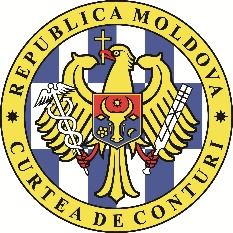 CURTEA DE CONTURI A REPUBLICII MOLDOVARAPORTULAUDITULUI CONFORMITĂȚII ADMINISTRĂRII VENITURILOR BUGETULUI DE STAT DE CĂTRE SERVICIUL FISCAL DE STAT ÎN ANUL 2019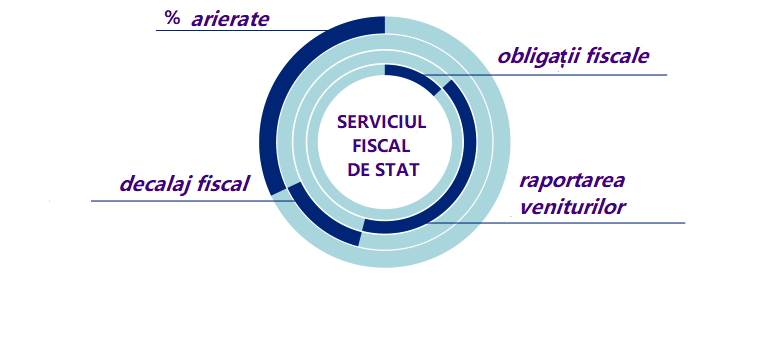 CUPRINSLISTA ACRONIMELORGLOSARContribuabil – persoană care, conform legislației fiscale, este obligată să calculeze și/sau să achite la buget orice impozite și taxe, penalitățile și amenzile respective; persoană care, conform legislației fiscale, este obligată să rețină sau să perceapă de la altă persoană și să achite la buget plățile indicate. Mare contribuabil – contribuabilul identificat conform criteriilor de selectare a marilor contribuabili, elaborate de către SFS, și inclus în Lista agenților economici – mari contribuabili. Baza impozabilă – totalul veniturilor, bunurilor, sau alte valori asupra cărora se aplică cota de impozit.Obiectul impunerii – valoarea asupra căreia se calculează impozitul/taxa ori contribuția.Obligație fiscală – obligație a contribuabilului de a plăti la buget o anumită sumă ca impozit, prime de asigurare obligatorie de asistență medicală și contribuții de asigurări sociale de stat obligatorii stabilite în cotă procentuală, majorare de întârziere (penalitate) și/sau amendă.Impozit/taxă – plată obligatorie cu titlu gratuit, care nu ține de întreprinderea unor acțiuni determinate și concrete de către organul împuternicit sau de către persoana cu funcții de răspundere a acestuia pentru sau în raport cu contribuabilul care a achitat această plată.Restanță/arierate - sumă pe care contribuabilul era obligat să o plătească la buget ca impozit, taxă sau altă plată, dar pe care nu a plătit-o în termen, precum şi suma majorării de întârziere (penalității) și/sau amenzii.Conformare fiscală voluntară – calculare corectă, raportare și achitare deplină și la timp la buget a obligației fiscale de către contribuabil în mod benevol.Control fiscal – verificarea corectitudinii executării de către contribuabil a obligației fiscale și altor obligații prevăzute de legislația fiscală, inclusiv verificarea altor persoane sub aspectul legăturii lor cu activitatea contribuabilului, prin metode, forme și operațiuni prevăzute de Codul fiscal.Riscuri de neconformitate – utilizarea sistematică a informațiilor disponibile pentru determinarea cauzelor  și condițiilor apariției riscurilor , identificarea lor, evaluarea frecvenței și gravității impactului acestora.Decalaj fiscal – diferența dintre suma impozitelor și/sau taxelor datorate teoretic și suma impozitelor și/sau taxelor efectiv colectate pentru o anumită perioadă.Executare silită a obligației fiscale– acțiuni întreprinse de SFS pentru perceperea forțată a restanței.Evaziune fiscală – eschivarea contribuabililor/plătitorilor vamali de la plata impozitelor, taxelor, contribuțiilor și a altor sume datorate bugetului, prin includerea în documentele contabile, fiscale sau financiare a unor date denaturate privind veniturile sau cheltuielile, a unor cheltuieli care nu au la bază operațiuni reale ori care au la bază operațiuni care nu au existat, sau prin tăinuirea unor obiecte impozabile.Pseudoactivitate - crearea de întreprinderi fără intenția de a desfășura activitate de întreprinzător sau bancară pentru acoperirea genurilor activității de întreprinzător ilicite, dacă aceasta a cauzat daune în proporții mari.Administrator de venituri – autoritate/instituție bugetară care este împuternicită cu dreptul de colectare/restituire, evidență și control al încasărilor la bugetele componente ale bugetului public național și care poartă responsabilitate pentru corectitudinea calculării și încasării acestora.SINTEZA CONSTATĂRILOR DE AUDITCurtea de Conturi, în conformitate cu Programul activității de audit pe anul 2020, a efectuat auditul conformității administrării veniturilor bugetului de stat de către Serviciul Fiscal de Stat în anul 2019. Problemele și vulnerabilitățile identificate au fost formulate în baza constatărilor de audit, care relevă următoarele:Cu privire la realizarea sarcinii de colectare și raportare a veniturilor încasate la bugetul de stat Deși în anul 2018 SFS a colectat la BPN venituri bugetare în valoare totală de 39135,1 mil. lei, ce  depășește prognoza bugetară cu 78,8 mil. lei, veniturile colectate la bugetul de stat de către organul fiscal nu au atins indicatorii prognozați, constituind suma de 17236,0 mil. lei, sau cu 45,1 mil. lei mai puțin decât s-a planificat (pct. 1.1.).Din analiza încasărilor la BPN și, respectiv, la BS în perioada anului 2019 reiese că veniturile colectate de SFS au avut o evoluție ascendentă, comparativ cu anul 2018, concomitent, ponderea acestora în PIB înregistrând o diminuare. Astfel, în anul 2019, veniturile administrate de SFS la BPN și la BS, raportate la PIB, au constituit, respectiv, 18,6 % și 8,2 %, sau fiind sub nivelul atins în anul 2018 de, respectiv, 19,2% și 8,6 %. La fel, auditul atestă că în anul 2019 s-a înregistrat cel mai redus ritm de creștere a veniturilor atât la BPN (6%), cât și la BS (4,6 %), pe când rata inflației a atins nivelul de 7,54%. Cele menționate denotă necesitatea unei evaluări prudente a factorilor care determină diminuarea veniturilor administrate de SFS raportate la PIB, inclusiv cu implicarea autorităților de specialitate și a organului fiscal, altor instituții, prin evaluarea economiei tenebre și a decalajului fiscal, în scopul identificării riscurilor emergente, care afectează durabilitatea procesului de colectare a impozitelor și taxelor la buget (pct.1.1.).SFS, fiind desemnat în calitate de administrator de venituri la unele plăți și taxe provenite din prestarea serviciilor publice și aplicarea sancțiunilor de către autorități ale statului, nu a asigurat controlul asupra virării integrale și în timp a veniturilor respective, limitându-se doar la evidența plăților încasate, fără a dispune de sumele calculate la buget. Acest fapt a afectat acuratețea informației din SIA CCC și a condiționat unele erori în raportarea veniturilor. Deși SFS a demarat acțiuni de conlucrare cu autoritățile vizate privind schimbul de date aferente calculării acestor venituri prin intermediul platformei de interoperabilitate, acestea nu au avut finalitate (pct.1.3.). Referitor la conformitatea procesului de evidență și raportare a restanțelor Potrivit datelor rapoartelor întocmite de SFS și prezentate MF, la situația din 31.12.2019, soldul restanței contribuabililor la BPN a constituit 1399,7 mil. lei, inclusiv restanța la BS - 802,2 mil. lei. Auditul atestă că suma restanței la BS și, respectiv, la BPN nu este veridică, fiind diminuată eronat cu 8,4 mil.lei. Suma respectivă, care reprezintă restanțele contribuabililor excluse neîntemeiat de către SFS din evidența fiscală de bază, în rezultatul auditului, a fost restabilită în anul 2020 la contul curent al contribuabililor. Situația constatată denotă că controalele interne ale SFS sunt vulnerabile și nu oferă siguranța în prevenirea riscului de eroare în procesul de evidență a restanței contribuabililor (pct. 2.1.).Deși, potrivit datelor raportate de SFS, se înregistrează o micșorare a restanței contribuabililor la bugetul de stat cu suma de 341,1 mil. lei, față de perioada similară a anului 2018, auditul denotă că această  diminuare se datorează stingerii restanțelor din evidența de bază, în valoare totală de 541, 0 mil. lei, și înscrierii obligațiilor fiscale restante/datorate în evidența specială, care sunt nerecuperabile sau au un grad redus de recuperare, constituind pierderi ale bugetului de stat. Dat fiind faptul că, potrivit cadrului legal, obligațiile fiscale din evidența specială nu se consideră restanțe, acest aspect creează o impresie greșită privind diminuarea restanțelor la BS și ridică/îmbunătățește nivelul indicatorilor SFS la capitolul administrarea restanțelor. La situația din 31.12.2019, datoriile totale privind obligațiile fiscale față de BS, care figurau în evidența specială, au însumat 12034,4 mil. lei (2.1.).În totalul obligațiilor fiscale înscrise în evidența specială, partea preponderentă – 6733,6 mil. lei, sau 55,8 %, revin restanțelor contribuabililor aflați în procedura de insolvabilitate, procedura falimentului sau procedura simplificată a falimentului. Lipsa unui cadru metodologic, aprobat de MF, privind raportarea restanțelor aferente contribuabililor insolvabili a determinat neatribuirea și neraportarea de către SFS a obligațiilor fiscale în sumă de 6733,6 mil. lei la capitolul ,,restanțe”. Pe parcursul auditului, MF a modificat ordinul intern, stipulând că obligațiile fiscale restante ale contribuabililor insolvabili nu se raportează ca restanțe (pct.2.2.).  Auditul a relevat că SFS a anulat, ulterior finalizării procesului de stimulare fiscală, suma amenzilor și majorărilor de întârziere în mărime de 2,1 mil. lei, acestea fiind stinse în evidența fiscală de bază în aprilie 2019, deși termenul regulamentar prestabilit pentru acest proces a expirat. Suma de 2,1 mil. lei nu și-a găsit reflectare în datele agregate și raportate de SFS privind amenzile și penalitățile anulate în cadrul stimulării fiscale, fiind raportată eronat suma de 187,3 mil. lei, aceasta de fapt constituind 189,4 mil. lei (pct. 2.3.). În perioada auditată, conducerea SFS a identificat procesul de elaborare a listei contribuabililor restanțieri ca fiind sensibil. În vederea îmbunătățirii acestuia, s-a dispus efectuarea activităților de audit intern, constatările căruia au elucidat nereguli/omisiuni, admise de DDF, atât la modul de prezentare, cât și la suma minimă a  restanței, inclusă în listă. Deși auditul extern a constatat îmbunătățirea procedurii de elaborare a listei restanțierilor, totuși, mai persistă unele aspecte problematice, preponderent rezultate din tergiversarea prezentării datelor de către CNAS referitor la sumele calculate și achitate la BASS (pct. 2.4.). ​ Privind conformitatea procesului de executare silită a obligației fiscale de către SFS Reforma instituțională și operațională promovată în ultimii ani de SFS a contribuit la modernizarea și dezvoltarea funcției de executare silită a arieratelor. Cu toate acestea, în anul 2019, veniturile fiscale încasate prin aplicarea modalităților de executare silită s-au diminuat comparativ cu anul anterior, constituind 1086,6 mil. lei, sau cu 70,7 mil. lei mai puțin (pct. 3.1.).Auditul atestă neaplicarea prevederilor Codului fiscal la sechestrarea silită a cotelor sociale deținute de contribuabilii restanțieri în capitalul social al unor societăți cu răspundere limitată, neexistând niciun precedent de utilizare a acestui instrument. Astfel, verificările selective ale auditului au relevat cazuri când  contribuabilii, înregistrând restanțe la buget în sumă de 32,9 mil. lei, dețineau cote sociale în societățile cu răspundere limitată în valoare de 95,4 mil. lei, care nu au fost sechestrate de DGA mun. Chișinău. În așa mod, contribuabilii cu restanțe în mărimi impunătoare, formate în rezultatul neachitării impozitelor, și-au direcționat mijloacele economice la majorarea capitalului social al unor societăți cu răspundere limitată, care sunt active și profitabile din punct de vedere economico-financiar, fără ca capitalul social al acestora să fie supus regulamentar executării silite de către SFS. Aceste deficiențe au fost cauzate atât de nerespectarea de către angajații SFS a prevederilor legale, cât și de lipsa în cadrul metodologic intern al SFS a unor reglementări cu privire la mecanismul de sechestrare și comercializare a cotelor sociale deținute în capitalul social al societăților cu răspundere limitată (pct.3.1.). Verificările efectuate la DGA mun. Chișinău au relevat impedimente la recuperarea datoriilor istorice, dar și a unor obligații fiscale curente, acestea fiind condiționate atât de lipsa bunurilor deținute de contribuabilii restanțieri pasibili executării silite, cât și de prezența unor neconcordanțe de ordin legislativ, care afectează procesul de încasare în termen și oportună a arieratelor la buget (pct. 3.2.). În contextul expus, se constată:lipsa unor pârghii legale de responsabilizare a contribuabililor care tergiversează comercializarea bunurilor sechestrate silit de către SFS, în rezultatul cărui fapt, valoarea bunurilor comercializate a constituit doar 1,1 mil. lei, sau 1,0 % din valoarea bunurilor aflate sub sechestru, al căror sold la 31.12.2019 a însumat 114,5 mil. lei;nearmonizarea modificărilor operate în Codul fiscal cu prevederile Legii insolvabilității, în aspectul  urmăririi silite a datoriilor curente ale contribuabililor insolvabili, care la finele anului 2019 au atins  suma de 147,1 mil. lei. Astfel, SFS a fost limitat în aplicarea tuturor instrumentelor de executare silită a obligației fiscale curente, fiind influențat nivelul de recuperare, care, pe parcursul anului 2019, a constituit doar 8 % din valoarea totală a arieratelor curente. Privind vulnerabilitățile procesului de executare a obligației fiscale de către executorii judecătorești Deși, urmare implementării recomandărilor Curții de Conturi, SFS și-a intensificat controlul asupra respectării de către executorii judecătorești a cadrului legal aferent executării silite a restanțelor la buget, prezentul audit a constatat că acest proces, pe unele segmente, rămâne în continuare afectat și compromis de mai multe încălcări, inclusiv de riscuri de fraudă (pct.3.3.).Un instrument pe larg utilizat de organul fiscal privind încasarea la buget a obligației fiscale constituie remiterea documentelor executorii către executorii judecătorești, inclusiv prin alăturarea la procedura de urmărire a bunurilor. La situația din 31.12.2019, potrivit datelor SFS, executorii judecătorești aveau în procedură 1711 documente executorii emise de organul fiscal, în valoare de 1091,6 mil. lei, fiind intentate proceduri de executare în cazul a 439 de documente în sumă de 408,6 mil. lei, din care s-au restituit la buget 26,6 mil. lei, ce constituie 6,5%. (pct.3.3.).Verificările auditului asupra opt documente executorii în valoare de 70,9 mil. lei, gestionate de către executorii judecătorești, au identificat suspiciuni rezonabile de fraudă în actele/ materialele emise de un executor judecătoresc (pct.3.3.). Astfel: În cadrul procedurii de recuperare a restanței în sumă de 13,3 mil. lei, în anul 2018, executorul judecătoresc, fiind asistat de angajații SFS, a sechestrat/ridicat articole din metale prețioase (aur și argint, alte bunuri) în valoare totală de 7,5 mil. lei. Contrar art.118 alin. (2) din Codul de executare, documentele de sechestru nu conțineau informația referitor la elementele de individualizare pentru fiecare bijuterie, greutatea și prețul acestora.Executorul judecătoresc a transmis ilegal bunurile spre comercializare în condiții de consignație unui agent economic, care nu dispune de magazin specializat în comercializarea bijuteriilor și care și-a ridicat licența de activitate cu metale și pietre prețioase cu 8 zile înainte de a fi încheiat contractul de consignație.În perioada instituirii stării de urgentă epidemiologică în țară, executorul judecătoresc, în comun cu consignatarul, au reevaluat de două ori valoarea bunurilor, micșorând-o până la 4,1 mil. lei, sau cu 45%, motivând că acestea nu au putut fi comercializate în lunile martie-aprilie 2020. Pentru a-și confirma activitatea de comercializare a bunurilor, agentul economic, într-o manieră dubioasă,      le-a plasat pe portalul de comercializare a bunurilor, fiind expuse fotografii ale bijuteriilor în pungi, în condiții care nu asigură integritatea bunurilor, cu risc de sustragere și substituire a acestora. Deși executorul judecătoresc a informat SFS despre toate acțiunile întreprinse aferente comercializării metalelor prețioase, angajații DGA nu au făcut uz de prevederile art. 44 și art.161 din Codul de executare, pentru a contesta actele emise cu ilegalități de către executorul judecătoresc, acționând în mod regulamentar doar după verificările auditului public extern.Privind conformitatea procesului de planificare a controalelor fiscale și rezultatele controalelor efectuate Una dintre principalele soluții de combatere a evaziunii fiscale constă în efectuarea unor controale fiscale care să aibă o țintă finală, respectiv destinatarii banilor obținuți din activități nedeclarate sau chiar ilicite. Auditul atestă că, deși activitățile de control fiscal planificate în anul 2019 s-au axat pe monitorizarea comportamentului fiscal al contribuabililor și identificarea contribuabililor cu risc de admitere a încălcărilor fiscale, totuși, acest proces nu a corespuns în totalitate reglementărilor metodologice aplicabile. Astfel, nu au fost utilizate toate riscurile de conformare prestabilite la calcularea scorului de risc al contribuabililor, fapt influențat de neautomatizarea completă a procesului de planificare a controalelor fiscale. În rezultatul controalelor fiscale exercitate, subdiviziunile de control au calculat la buget obligații fiscale suplimentare în valoare de 539,8 mil. lei, din care au fost încasate 158,1 mil. lei, ce constituie 29,3% (pct.4.1.).Conlucrarea SFS cu organele de drept ale statului referitor la infracțiunile fiscale Deși în cadrul controalelor fiscale SFS sistematic constată infracțiuni fiscale, materialele controalelor fiind remise pentru investigare organelor de drept, instituția nu dispune de date privind intentarea acțiunilor de investigare și rezultatele examinării acestora. Astfel, la solicitarea auditului public extern, SFS nu a prezentat documente care atestă deținerea informațiilor despre investigarea de către organele competente a infracțiunilor fiscale („pseudoactivitate”), legate de neachitarea impozitelor și taxelor cuvenite bugetului în sumă de 4078,1 mil. lei de către 16 contribuabili, care au fost verificați în cadrul controalelor fiscale efectuate în anii 2016-2018. Cele menționate sunt condiționate și de faptul că SFS nu are încheiate acorduri bilaterale de cooperare cu organele de drept, ceea ce ar asigura calitatea datelor deținute. În consecință, statul este lipsit de venituri rezultate din aplicarea schemelor operate sub paravanul firmelor care desfășoară presudoactivitate și nu poartă responsabilitate pentru aceste infracțiuni fiscale (pct.4.3.).PREZENTARE GENERALĂ A ENTITĂȚII AUDITATESFS, în calitate de organ al statului împuternicit cu activități de administrare fiscală, este responsabil de asigurarea colectării depline și la termen a impozitelor și taxelor, a penalităților și amenzilor în bugetele de toate nivelurile, precum și de efectuarea acțiunilor de urmărire penală în caz de existență a unor circumstanțe ce atestă comiterea infracțiunilor fiscale.Este evident rolul important care revine SFS privind aplicarea instrumentelor de administrare fiscală, pornind de la faptul că anume prin intermediul acestora se asigură colectarea resurselor financiare la BNP, inclusiv la bugetul de stat, în scopul finanțării cheltuielilor în domeniile sociale importante ale statului. Conform Regulamentului privind organizarea și funcționarea Serviciului Fiscal de Stat, misiunea SFS constă în administrarea fiscală prin crearea de condiții contribuabililor pentru conformare la respectarea legislației, monitorizarea procesului de conformare, aplicarea uniformă a politicii și reglementărilor în domeniul fiscal. Obiectivul major al SFS este asigurarea colectării și onorării de către contribuabili a părții de venituri la plățile administrate de către instituție. În rezultatul reformei instituționale a SFS, care a fost inițiată în anul 2017, instituția a devenit un organ unificat cu competență teritorială pe întreg teritoriul Republicii Moldova. Personalul instituției este concentrat într-o structură centralizată, care include: aparatul central, responsabil de aspectele metodologice, de suport și gestiune; 4 regiuni de administrare fiscală: Nord, Sud, Centru și mun. Chișinău, în cadrul cărora sunt concentrate funcțiile de control, de gestionare a arieratelor, asistență juridică, și direcții de deservire și prestări servicii contribuabililor la nivel teritorial.Concomitent, pe parcursul ultimilor ani, SFS a reușit să realizeze o multitudine de reforme importante din punct de vedere atât structural, cât și operațional.SFS este subordonat Ministerului Finanțelor, care dirijează metodologic activitatea SFS, prin exercitarea următoarelor atribuții: (i) aprobă structura SFS; ii) stabilește obiectivele și indicatorii de performanță ai SFS (iii) evaluează performanța activității directorului și a directorilor adjuncți ai SFS; (iv) aprobă bugetul SFS; (v) solicită informații privind monitorizarea administrării fiscale, inclusiv rapoarte cu privire la impozitarea și administrarea fiscală, rapoarte trimestriale şi anuale privind suma obligațiilor fiscale luate la evidență specială; vi) alte acțiuni prevăzute de legislație.Conceptul de management al administrării fiscale a fost orientat pe implementarea unui management bazat pe business-procese în cadrul SFS, care pune în aplicare o multitudine de acte normative de nivel diferit și din proceduri interne formalizate, acestea fiind definite, inventariate și descrise într-o manieră sistematică. În acest context, SFS a elaborat Catalogul Business-Proceselor, care cuprinde 269 de procese operaționale și conexe, care asigură funcționalitatea administrării fiscale. SFERA ȘI ABORDAREA AUDITULUIMandatul legal și scopul auditului public externMisiunea de audit public extern a fost desfășurată în temeiul prevederilor art.3 alin.(1), art.5 alin.(1) lit.a) și art.31 alin.(1) lit.b) din Legea privind organizarea și funcționarea Curții de Conturi a Republicii Moldova și în conformitate cu Programul activității de audit a Curții de Conturi pe anul 2020, având drept scop exprimarea unei concluzii generale privind conformitatea administrării veniturilor bugetului de stat de către Serviciul Fiscal de Stat în anul 2019, acest an fiind și perioada auditată.Obiectivul principal al auditului public extern îl reprezintă: evaluarea conformității administrării fiscale de către SFS a veniturilor încasate în bugetul de stat și identificarea ariilor problematice privind colectarea impozitelor și taxelor cuvenite bugetului.În acest sens, au fost determinate următoarele obiective specifice:(1 ) Estimarea sarcinii de colectare și raportare a veniturilor încasate la bugetul de stat s-a realizat potrivit normelor procedurale/metodologice aplicabile? (2) Organul fiscal a asigurat conformitatea procesului de evidență și raportare a restanțelor?(3 ) SFS a aplicat toate măsurile legale de executare silită în vederea recuperării arieratelor?(4) Procesul de planificare a controalelor fiscale se efectuează în baza managementului riscurilor de conformare fiscală? Organul fiscal conlucrează cu organele de drept ale statului în vederea deținerii datelor referitor la materialele controalelor remise acestora?Abordarea auditului public externActivitățile de audit public extern au fost ghidate de Standardele Internaționale ale Instituțiilor Supreme de Audit ISSAI 100, ISSAI 400 și ISSAI 4000, cu aplicarea bunelor practici în domeniul auditului conformității. Abordarea de audit s-a bazat pe evaluarea conformității proceselor din cadrul SFS, prin utilizarea preponderentă a testărilor directe de fond.Se atestă că metodologia de audit a constat din acțiuni de colectare a probelor în cadrul SFS atât la distanță, cât și la fața locului, prin analiza rapoartelor veniturilor calculate/încasate la bugetul de stat în anul 2019, examinarea înregistrărilor din sistemele informaționale automatizate și a documentelor primare, hotărârilor și deciziilor conducerii, prin observații, confirmări, (re)calcule, precum și prin intervievarea persoanelor responsabile din cadrul entității. De asemenea, au fost solicitate și analizate informații din surse externe, inclusiv de la ANTA, IF, IPM, BNS și IP CSSM. Drept surse ale criteriilor de audit s-au utilizat actele legislative și normative care reglementează procesul de administrare fiscală, în special Codul fiscal, aprobat prin Legea nr.1163-XIII din 24.04.1997 (cu modificările și completările ulterioare). Informația integrală privind aria de cuprindere a auditului și criteriile de evaluare a conformității este prezentată în Anexa nr. 1 la Raportul de audit.Responsabilitatea echipei de auditResponsabilitatea auditorului public este de a planifica și a realiza misiunea de audit în conformitate cu standardele în materie de audit public extern și cadrul normativ-metodologic instituțional aferent, cu obținerea probelor suficiente și adecvate, exprimarea unei concluzii concepute asupra conformității administrării veniturilor la bugetul de stat de către SFS. Auditorul public nu este responsabil de prevenirea faptelor de fraudă și eroare.Verificările auditului au vizat doar acele aspecte care au asigurat acumularea probelor necesare și suficiente pentru a răspunde la obiectivele specifice și întrebările de audit. Concomitent, activitatea de audit public extern a fost influențată de neacordarea de către SFS a accesului echipei Curții de Conturi la unele surse informaționale deținute de entitate în scopul administrării evidenței fiscale, precum și de restricțiile impuse de starea de urgență și epidemiologică din țară.CONSTATĂRIObiectivul specific nr.1: Estimarea sarcinii de colectare și raportare a veniturilor încasate la bugetul de stat s-a realizat potrivit normelor procedurale/metodologice aplicabile?. Sarcina de colectare a veniturilor la bugetul de stat a fost executată parțial, comparativ cu indicatorii prognozați.Îndeplinirea sarcinii de colectare a veniturilor la BPN, inclusiv la BS, prin exercitarea atribuțiilor de administrare fiscală, reprezintă una dintre funcțiile de bază ale SFS și derivă din obiectivele pe termen mediu și din planurile anuale prestabilite organului fiscal.În anul 2019, s-au colectat la BPN venituri administrate de SFS în sumă totală de 39135,1 mil. lei, sau cu 0,2 % mai mult decât prognoza bugetară, ceea ce în valoare absolută constituie 78,8 mil. lei. Din analiza comparativă a încasărilor la BPN, se observă că în anul 2019, în termeni nominali, veniturile colectate de SFS au înregistrat o evoluție ascendentă, comparativ cu anul 2018, cu 6,0 p.p., determinată în mare măsură de creșterea PIB. Datele agregate privind analiza veniturilor la BPN administrate de SFS în anul 2019 sunt prezentate în Tabelul din Anexa nr. 2 la Raportul de audit.Principalele încasări de venituri bugetare la BPN administrate de SFS revin bugetului de stat. Astfel, în anul 2019, SFS a încasat venituri în sumă de 17236,0 mil. lei, față de 17281,1 mil. lei - planificate, sau la nivelul  de 99,7 %, nefiind realizată sarcina planificată de colectare a veniturilor la BS în valoare nominală de 45,1 mil. lei. Datele agregate privind nivelul executării pe tipuri de venituri cuvenite bugetului de stat sunt expuse în Tabelul nr.1. Tabelul nr.1Datele agregate privind nivelul executării pe tipuri de venituri cuvenite bugetului de stat(mii lei)Sursa: Date generalizate de echipa de audit conform Rapoartelor privind executarea bugetului de stat pe anul 2019.Datele din tabel indică că pentru 6 categorii de venituri planul a fost supraexecutat cu 131,1 mil. lei, cele mai relevante din punctul de vedere al dimensiunii financiare fiind: taxa pentru folosirea drumurilor -43,4 mil. lei; veniturile din vânzarea mărfurilor și serviciilor – 42,1 mil. lei. Concomitent, auditul relevă nerealizarea cuantumului planificat al veniturilor la BS pe alte 6 tipuri de venituri, în sumă de 176,2 mil. lei. În contextul expus, se remarcă următoarele:Potrivit datelor din tabel, ponderea cea mai mare a neîncasărilor la buget revine plăților aferente TVA. Astfel, comparativ cu indicatorii bugetari prognozați, suma neîncasată a constituit, în valoare nominală,  110,8 mil. lei. Conform statisticilor fiscale, în anul 2019 contribuabilii au beneficiat de diferite facilități fiscale aferente plății TVA, în valoare totală de 1934,3 mil. lei, iar conform deciziilor adoptate de SFS, TVA restituită a constituit suma de 2904,0 mil. lei. (Descifrarea facilităților la TVA sunt expuse în tabelul din Anexa nr. 3). Aspectul dat, deși este unul semnificativ din punctul de vedere al materialității valorice, dar și calitative, nu a fost auditat, din următoarele motive: aplicarea cotelor TVA este diferențiată pentru diferite tipuri de mărfuri și servicii, acest segment de administrare fiscală fiind reglementat de un cadru normativ foarte complex; în cadrul verificărilor este necesară confirmarea veridicității documentelor primare prin vizite și solicitări de informații de la agenții economici, ceea ce nu era posibil de realizat în condițiile stării de urgentă din țară;echipa de audit a avut acces doar la bazele de date agregate privind administrarea TVA.Reieșind din cele expuse, echipa de audit consideră oportun ca această tematică să fie supusă verificărilor în cadrul unui audit separat, cu condiția accesului nelimitat la modulele SIA al SFS, sau în alte condiții auditul ar fi unul neeficient. Sub nivelul prognozat au fost încasate și veniturile provenite din impozitul pe venit, sau cu 38,7 mil. lei mai puțin decât s-a planificat. În scopul eficientizării administrării fiscale prin monitorizarea respectării legislației fiscale privind onorarea obligației de prezentare a declarațiilor cu privire la impozitul pe venit, organul fiscal, în baza indicației conducerii SFS nr. 128 din 26.07.2019, a dispus subdiviziunilor să întreprindă acțiuni de conformare benevolă a contribuabililor. În rezultatul aplicării instrumentelor de conformare a contribuabililor, au fost suplimentar prezentate 4802 declarații, sau 5% din numărul celor care nu au prezentat declarația cu privire la impozitul pe venit pentru anul 2018, identificați de DEIF. Auditul atestă abordări diferențiate de către subdiviziunile SFS privind responsabilizarea persoanelor cu funcții de răspundere ale contribuabililor, care nu au prezentat declarațiile fiscale. Astfel, dacă unele subdiviziuni au aplicat sancțiuni contravenționale, altele s-au limitat la avertizări față de contribuabili.Deși în ultimii trei ani, în termeni nominali, se constată că veniturile colectate la BPN și BS au înregistrat un trend ascendent, încasările veniturilor administrate de SFS s-au situat la un nivel descendent ca pondere în PIB. Datele în acest context sunt expuse în Diagrama nr.1.Diagrama nr.1 Sursa: Date generalizate de către echipa de audit în baza informațiilor din dările de seamă privind încasările la BPN administrate de SFS și SV pe anii 2015-2017, precum și anuarul statistic.Potrivit diagramei de mai sus, pe parcursul ultimilor 3 ani se înregistrează o dinamică ascendentă a PIB-ului, în anul 2019 creșterea acestuia, față de anul 2018, fiind de 3,6 %. Totodată, se denotă că, pe fundalul creșterii PIB, veniturile colectate de SFS la BPN au constituit 18,6% din PIB, sau cu 0,6 p.p. mai puțin comparativ cu anul 2018. Trendul descendent al ponderii veniturilor încasate la BPN în PIB, în anul 2019, are similitudine și asupra veniturilor BS, micșorându-se cu 0,4 p.p. raportate la PIB. Datele expuse atestă faptul că în anul 2019 s-a înregistrat cel mai redus ritm de creștere a veniturilor din ultimii trei ani. Concomitent, se menționează că această diminuare are loc pe fundalul majorării ratei inflației. Indicatorii referitor la ritmul de creștere a veniturilor în perioada anilor 2017-2019, precum și a ratei inflației sunt reflectați în Diagrama nr. 2.Diagrama nr.2Sursa: Date generalizate de către echipa de audit în baza informațiilor din dările de seamă privind încasările la BS administrate de SFS și datele statistice ale BNS privind rata inflației.Datele graficului demonstrează că în anul 2019 veniturile la bugetul de stat au înregistrat o creștere de 4,6 %, comparativ cu anul 2018, în timp ce rata inflației a constituit 7,54%. Pentru comparare, se exemplifică faptul că în anul 2017 nivelul de creștere a veniturilor a depășit rata inflației cu 16,59 p.p, iar în anul 2018 – cu 4,22p.p. Cele menționate denotă necesitatea unei evaluări prudente a factorilor care determină diminuarea ponderii veniturilor administrate de SFS la bugetul de stat, raportate la PIB, inclusiv a evaluării indicatorului decalajului fiscal, instrument pus în aplicare începând cu anul 2019, în scopul identificării riscurilor emergente, care afectează durabilitatea procesului de colectare a impozitelor și taxelor la buget. . SFS nu utilizează metodele de prognozare bugetară prestabilite.Procedura de prognozare a veniturilor bugetare de către SFS la BPN, inclusiv la BS este reglementată de Recomandările metodice privind prognozarea veniturilor și stabilirea sarcinilor de venituri la BPN. Potrivit explicațiilor prezentate de SFS, fundamentarea și prognoza veniturilor pentru anul 2019 s-au realizat de către MF, cu remiterea spre coordonare organului fiscal. SFS, deși are atribuții de planificare, nu a fost nemijlocit antrenat în fundamentarea veniturilor bugetare și la elaborarea prognozelor bugetare prin aplicarea metodelor reglementate de Recomandările menționate, inclusiv:Metoda cotei efective de impozitare;Metoda automată;Metoda majorării sau metoda trendurilor;Metoda opiniei de expert.Un instrument eficient de asigurare a exactității prognozei anuale a veniturilor și a fortificării capacităților instituționale ale SFS ar constitui implicarea autorităților de specialitate ale statului în estimarea economiei tenebre, din perspectiva macroeconomică. În ultimii ani, în Republica Moldova nicio autoritate a statului nu a fost preocupată de subiectul dat, în acest context neexistând date oficiale. La fel, punerea în aplicare de către SFS a metodologiei de estimare a decalajului fiscal, inclusiv prin utilizarea datelor agregate la nivelul economiei naționale, estimarea datelor statistice privind riscul de necolectare a impozitelor și taxelor la buget, cuantificarea pieței negre și a pieței gri ar fi instrumente utile pentru exactitatea prognozei bugetare. . Organul fiscal nu și-a exercitat pe deplin rolul de administrator al unor venituri gestionate de autorități ale statului. În condițiile statuate de art.3 din Legea nr.181 din 25.05.2014, „administrator de venituri este o autoritate/instituție bugetară care este împuternicită cu dreptul de colectare/restituire, evidență şi control al încasărilor la bugetele componente ale bugetului public național și care poartă responsabilitate pentru corectitudinea calculării și încasării acestora”.Concomitent, în conformitate cu art.133 pct.(2) alin. (2) din Codul fiscal, pentru realizarea funcțiilor sale, SFS organizează și administrează evidența impozitelor, taxelor și a altor venituri la bugetul public național, date în competența sa.Potrivit prevederilor normative, SFS a fost desemnat administrator la unele tipuri de plăți, care, în condițiile reglementate de legislația în vigoare, sunt încasate în bugetul statului din prestarea serviciilor publice și aplicarea amenzilor de către alte autorități ale statului, cum ar fi ANTA, Inspectoratul pentru Protecția Mediului, subdiviziunile Inspectoratului General al Politiei - pentru încălcarea traficului rutier, Poliția de Frontieră, Inspecția Financiară și altele, reflectate în Anexa nr. 4 la Raportul de audit.În vederea evaluării procesului de exercitare de către SFS a atribuției de administrator de venituri, se menționează următoarele. Evidența de către SFS a plăților și taxelor calculate și achitate pentru serviciile publice prestate de ANTAÎn conformitate cu Legea privind reglementarea prin autorizare a activității de întreprinzător, Legea fondului rutier, alte acte normative, ANTA este responsabilă de eliberarea unor acte permise pentru transporturi rutiere internaționale, eliberarea autorizațiilor speciale de transport, cu încasarea taxelor aferente în fondul rutier. La fel, în temeiul Regulamentului ANTA, instituția poate aplica amenzi contravenționale în conformitate cu prevederile legislației în vigoare.Potrivit prevederilor art.2 alin. (4) din Legea fondului rutier, începând cu 01.01.2019, toate taxele pentru eliberarea autorizațiilor menționate mai sus se încasează la bugetul de stat, conform modului de achitare și evidență a plăților la bugetul public național, prin sistemul trezorerial al Ministerului Finanțelor, iar administrator al acestor venituri fiind desemnat SFS. La fel, art.8 din Legea fondului rutier statuează că controlul „în cazul nerespectării modului de calculare, declarare şi/sau achitare a taxelor aferente fondului rutier, Serviciul Fiscal de Stat va aplica măsurile de asigurare a stingerii, de răspundere și de executare silită aferente obligațiilor fiscale conform Codului fiscal”. În scopul asigurării controlului asupra virării integrale și la timp a taxelor pentru autorizațiile eliberate de ANTA, SFS a propus asigurarea furnizării de către aceasta, prin platforma de interoperabilitate (M-Connect), a informațiilor aferente costului autorizațiilor eliberate, altei informații relevante necesare pentru efectuarea înscrierilor în conturile personale ale contribuabililor din SIA CCC. Însă, colaborarea între entități pe acest segment de activitate nu a asigurat finalitatea implementării mecanismului schimbului de date, ceea ce a condiționat nexercitarea pe deplin de către SFS a atribuției de administrator de venituri. În contextul expus, auditul a constatat că, pe parcursul anului 2019, contribuabilii au achitat mijloace financiare în buget în sumă totală de 58642,8 mii lei, fiindu-le eliberate acte permisive în domeniul transportului internațional în valoare totală de 46491,7 mii lei. Dat fiind faptul că SFS nu a dispus de calculele valorii autorizațiilor eliberate de ANTA agenților economici, suma de 46491,7 mii lei nu a fost reflectată în dările de seamă anuale ale SFS. Astfel, în raportul SFS, la codul ECO 114525 „Taxa de eliberare pentru transporturi rutiere internaționale”, suma înregistrată la calcul a constituit doar 287, 9 mii lei, sau 0,6 % din suma totală calculată de ANTA ( 46491,7 mii lei), fapt care a determinat apariția eronată a supraplăților per contribuabil în „Conturile curente ale contribuabililor” din SIA CCC.În anii 2016-2018, ANTA, conform cadrului normativ, a transferat în buget, la codul economic 114525, venituri din eliberarea autorizațiilor, în sumă de 56465,0 mii lei. Examinările de audit denotă că la SFS, în „Contul curent al ANTA”, suma respectivă figurează incorect ca supraplată, deși ANTA, pentru perioada indicată, a prezentat anual calculele de închidere a sumelor. În total, potrivit Raportului privind sumele calculate, stinse (achitate) și restante aferente clasificației veniturilor bugetare, la contul economic 114525, administrat de către SFS, este înregistrată eronat o supraplată în sumă de 117006,2 mii lei (56465,9 mii lei+58642,8 mii lei).Similar, nu s-a asigurat evidența calculului la codul ECO 114634 „Plați pentru folosirea drumurilor de către autovehiculele înmatriculate în Republica Moldova a căror masă totală, sarcină masică pe axă sau ale căror dimensiuni depășesc limitele admise”.Există unele divergențe ( în sumă de 121,8 mii lei) între datele ANTA și datele raportate de SFS referitor la încasările la codul ECO-143114. Lipsa reglementărilor privind modul de înregistrare și calculare a sumelor amenzilor condiționează incorectitudinea datelor privind suma restanței înregistrate la amenzile aplicate de ANTA în valoare de 2763,0 mii lei. Potrivit explicațiilor prezentate de SFS, instituția este în proces de semnare, prin intermediul Agenției de Guvernare Electronică, a Acordului de furnizare a datelor de către Ministerul Afacerilor Interne, inclusiv cu integrarea datelor altor instituții care aplică amenzi contravenționale. Erori în achitarea și evidența plăților încasate de la transportatorii autoO altă problemă identificată de audit pe parcursul anului 2019 se atestă la direcționarea și înregistrarea greșită la contul de plăți neidentificate a taxelor în sumă totală de 910,7 mii lei, deși acestea urmau a fi transferate la conturile contribuabililor (codul ECO -114525). Situația dată a fost cauzată de neindicarea de către banca comercială a denumirii și codului fiscal al plătitorului, sau de erorile generate prin intermediul sistemelor electronice de plăți, ca rezultat, sumele fiind înregistrate de către SFS ca plăți neidentificate. Echipa de audit relevă că, deși, în urma conlucrării între DGAF Chișinău și ANTA, au fost identificați plătitorii unor plăți, problema poartă un caracter sistemic și continuă să persiste. În consecință, au fost diminuate achitările la codul economic 114525 per contribuabil, ceea ce a dus la tergiversarea procesului de eliberare a autorizațiilor și a creat nemulțumiri din partea agenților economici. Lipsa controlului din partea SFS asupra corectitudinii plăților încasate la codurile ECO a cauzat achitarea greșită a unor plăți de către transportatorii auto. Cele invocate denotă neconlucrarea dintre SFS și ANTA, având ca impact raportarea incorectă a datelor pe codurile economice. Astfel, în anul 2019, atât SFS, cât și ANTA au creat opțiunea achitării plăților la buget prin intermediul serviciului guvernamental de plăți electronice Mpay. Unii agenți economici, în scopul achitării taxei pentru autorizațiile la autovehiculele înmatriculate în Republica Moldova, au utilizat soluția oferită de sistemul de plată Mpay, astfel transferând greșit suma de 270, 3 mii lei pentru autovehiculele neînmatriculate în țară, plăți care sunt administrate de MF. Deficiențe în administrarea altor plăți la buget În cadrul auditului au fost solicitate informații de la alte instituții care aplică amenzi administrate de SFS la codurile economice: 143311 „Amenzi aplicate de Inspecția Financiara încasate în bugetul de stat; 143116 „Amenzi aplicate de Inspectoratul pentru Protecția Mediului”. Similar cazurilor constatate la ANTA, auditul relevă că executarea rolului de administrator de venituri de către SFS se focusează doar pe procesul de încasare și raportare a veniturilor la bugetul de stat. În urma aplicării procedurilor analitice, se constată divergențe în sumă de 17017,5 mii lei între datele raportate de SFS privind încasarea amenzilor și datele pe care le dețin instituțiile constatatoare, admise ca rezultat al neefectuării verificărilor reciproce, după cum urmează în Tabelul nr.2Tabelul nr.2Analiza auditului privind determinarea divergențelor între sumele amenzilor încasate de SFS și datele instituțiilor constatatoare    (mii lei)              Sursa: Datele au fost generalizate în baza informațiilor oficiale remise de instituții la solicitările echipei de audit.Analogic, s-a constatat că SFS nu dispune de calcule aferente acestor plăți, pentru a fi incluse în procesul de raportare și, respectiv, nu deține informația privind restanțele reale ale contribuabililor pe tipurile respective de venituri.Generalizând datele expuse, auditul constată lipsa unui mecanism privind definirea clară a regulilor de exercitare de către SFS a rolului de administrator de venituri la plățile și amenzile aplicate de unele instituții ale statului. Se ia act: Serviciul Fiscal de Stat a elaborat și a prezentat MF proiectul Hotărârii Guvernului cu privire la procedura de raportare a informației privind amenzile contravenționale aplicate, care prevede ca instituțiile care au statut de agent constatator, conform Codului contravențional al Republicii Moldova nr.218/2008, să raporteze informația cu privire la amenzile contravenționale aplicate, precum și la mecanismul de prezentare a informațiilor. . Există goluri de reglementare în raportarea veniturilor fiscale.Potrivit Codului fiscal, MF exercită dirijarea metodologică a organului fiscal. Pentru executarea acestei prevederi legale, una dintre atribuțiile ministerului este de a solicita informația relevantă privind monitorizarea administrării fiscale, inclusiv rapoartele privind impozitarea și administrarea fiscală, rapoartele trimestriale și anuale privind suma obligațiilor fiscale luate la evidența specială.Urmare analizei cadrului normativ intern aferent raportării rezultatelor administrării fiscale, auditul constată că, prin Regulamentul aprobat prin Ordinul MF nr.103 din 09.12.2005, s-au nominalizat rapoartele privind veniturile la BPN administrate de SFS. Totuși, acest ordin nu este actualizat și nu reglementează exhaustiv cerințele de raportare și întocmire a dărilor de seamă privind impozitarea și administrarea fiscală. Deși SFS a aprobat unele acte interne privind raportarea veniturilor administrate, acestea au un conținut general, fără a reglementa: a)modalitatea de întocmire a rapoartelor privind veniturile administrate de SFS, b)indicatorii aferenți acestora; c)instrumentele nemijlocit utilizate din SI pentru generarea informațiilor necesare raportării; d) modalitatea de corectare a erorilor, inclusiv reglementarea cazurilor de corectare manuală a erorilor, alte aspecte. Obiectivul specific nr.2: Organul fiscal a asigurat conformitatea procesului de evidență și raportare a restanțelor?Nivelul restanțelor administrate de către SFS indică, per ansamblu, o tendință de descreștere, datorită  stingerii restanțelor din evidența de bază și trecerii obligațiilor fiscale în evidența specială, care, în condițiile cadrului legal, nu se consideră restanțe. La situația din 31.12.2019, obligațiile fiscale care figurau în evidența specială au însumat 12034,4 mil.lei, sau majorându-se cu 541,0 mil. lei, comparativ cu anul 2018. Lipsa unui cadru metodologic intern aferent procesului de raportare a restanțelor a determinat  neincluderea și neraportarea de către SFS a sumei de 6733,6 mil. lei ca „restanță”, aceasta fiind atribuită obligațiilor fiscale din evidența specială.SFS a exclus neîntemeiat din evidența fiscală restanțele unor contribuabili în sumă de 8,4 mil. lei, cu toate că aceștia nu le-au achitat și nici nu au fost scăzute din datorii prin alte metode legale. Pe parcursul auditului, SFS a restabilit în evidență și a raportat suplimentar MF suma respectivă, fiind corectate dările de seamă. Auditul menționează diminuarea cu 2,1 mil. lei a sumei raportate privind rezultatele procesului de stimulare fiscală, cauzată de acordarea acestora ulterior termenului-limită prestabilit. Cele menționate denotă existența unor controale interne de prevenire slabe, care nu au depistat în termene oportune erorile cu privire la restanța contribuabililor.. Auditul atestă unele deficiențe în raportarea restanțelor din evidența de bază. Una dintre funcțiile și atribuțiile principale ale SFS în domeniul administrării impozitelor și taxelor este  asigurarea colectării restanțelor la buget.Potrivit datelor raportate de SFS, la situația din 31.12.2019, restanța contribuabililor la BPN a constituit 1399,7 mil. lei, din care restanța la bugetul de stat - 802,2 mil. lei. Descifrarea restanței la BPN și la bugetul de stat, comparativ cu perioada similară a anului 2018, este expusă în Diagrama nr.3. Diagrama nr. 3                 Sursa: Dările de seamă ale SFS pentru anii 2018-2019.Datele raportate de SFS evidențiază o tendință de descreștere, față de anul 2018, a volumului restanțelor administrate de SFS atât la BPN, cât și la BS. Din suma totală a restanței la BPN, plăților de bază le revine o pondere de 57,5 %, iar 42,5%  constituie penalitățile și amenzile aplicate contribuabililor de către SFS. Din restanța la BS, 425,8 mil. lei, sau 53 %, revin plăților de bază, iar restul, 376,4 mil. lei, sau 47% - penalităților și amenzilor.Analiza restanțelor înregistrate la bugetul de stat pe tipuri de venituri denotă că partea preponderantă -  44,7% (358,2 mil. lei), o constituie restanțele fiscale la capitolul TVA, fiind urmate de impozitul pe venit din activitatea de întreprinzător - 16,6 % (133,3 mil. lei), impozitul pe venit la sursa de plată - 4,2% (33,9 mil. lei), impozitul persoanelor fizice spre plată -4,0% (32,0 mil. lei) și altele. Datele integrale privind restanța la BS pe coduri ECO sunt expuse în Anexa nr. 5.Cât privește corectitudinea raportării de către SFS a restanțelor, se menționează că datele raportate au fost diminuate eronat cu 8,4 mil. lei. Astfel, contrar prevederilor Regulamentului aprobat prin Ordinul MF nr.103 din 09.12.2005 privind regulile înscrierilor soldurilor în conturile personale ale contribuabililor, SFS a exclus neîntemeiat de la codul ECO 114261 restanțele în sumă de 8,4 mil. lei, cu toate că contribuabilii nu le-au achitat și nici nu au fost scăzute din datorii prin alte metode legale. Deși, pe parcursul auditului, SFS a restabilit suma respectivă în evidență la codul ECO 114271 „Accize la alte mărfuri produse pe teritoriul RM”, această restanță nu a fost reflectată în rapoartele SFS prezentate MF la situația din 31.12.2019. Astfel, potrivit dărilor de seamă, la codul ECO 114271 „Accize la alte mărfuri produse pe teritoriul RM” a fost raportată restanța de 1,9 mil.lei, care de fapt constituie 10,7 mil. lei.Se ia act: SFS a prezentat repetat darea de seamă privind restanța la situația din 31.12.2019, în care a fost inclusă și suma omisă.Deși din datele raportate de SFS rezultă că la finele anului 2019 restanța la bugetul de stat s-a micșorat cu 341,1 mil. lei, comparativ cu situația similară din anul anterior, auditul a constatat că această diminuare nu s-a datorat încasării restanțelor, dar stingerii prin scădere a obligației fiscale și înregistrării acestora în evidența specială, în conformitate cu art.174 și art.206 din Codul fiscal. Prin contextul lor, obligațiile fiscale înregistrate în evidența specială sunt cu grad redus de recuperare, sau nerecuperabile. Analiza datelor atestă că pe parcursul ultimilor ani volumul obligațiilor fiscale restante înscrise în evidența specială înregistrează o creștere continuă, favorizând diminuarea restanței la obligațiile din evidența de bază a SFS. În această ordine de idei, se menționează că, dacă în anul 2019 restanțele din evidența de bază s-au micșorat cu 341,1 mil. lei, atunci cele înscrise în evidența specială s-au majorat cu 541,0 mil. lei, sau cu 199,9 mil. lei mai mult.Per total, fluctuația numărului contribuabililor și suma obligațiilor fiscale înregistrate în evidența specială pe parcursul ultimilor 3 ani ( 2017- 2019) sunt prezentate în tabelul următor. Tabelul nr. 3(mil. lei)Sursa: Dările de seamă prezentate de SFS către MF în anii 2017-2019.Astfel, potrivit datelor evidenței generale a SFS, la situația din 31.12.2019, obligațiile fiscale care figurau în evidența specială au însumat 12034,4 mil. lei , sau majorându-se cu 541,0 mil. lei, comparativ cu anul 2018, și, respectiv, cu suma de 3000,1 mil. lei - comparativ cu anul 2017. Conform informației prezentate de către SFS echipei de audit, soldul obligațiilor fiscale datorate la BS luate la evidența specială în temeiul art. 206 din Codul fiscal, la situația din 31.12.2019, în funcție de cauza imposibilității recuperării acestora, se prezintă în tabelul care urmează.Tabelul nr. 4(mil. lei)Sursa: Date generalizate în baza informației prezentate de SFS. Reconcilierea datelor din diferite surse de informații, inclusiv SIA CCC, atestă discrepanțe privind soldul obligației fiscale înregistrat în evidența specială la situația din 31.12.2019, în valoare de 3,6 mil. lei. Conform explicațiilor SFS, procedura de reflectare în SIA CCC a tranzacțiilor aferente sumelor luate la evidența specială a fost inițiată la sfârșitul anului 2018 și este în derulare până la momentul actual.. Normele interne nu au prevăzut raportarea restanțelor contribuabililor insolvabili. Din suma totală de 12034,4 mil. lei a obligațiilor fiscale datorate la bugetul de stat înscrise în evidența specială, partea preponderentă – 6733,6 mil. lei, sau 56 %, revine restanțelor contribuabililor aflați în procedura de insolvabilitate, procedura falimentului sau procedura simplificată a falimentului.Se menționează că, potrivit prevederilor Codului fiscal, „obligațiile fiscale luate la evidența fiscală specială conform art.206 din Codul fiscal nu se consideră restanțe pe perioada aflării la evidența fiscală specială, cu excepția obligațiilor fiscale aferente contribuabililor aflați în procedură de insolvabilitate, procedura falimentului sau procedura simplificată a falimentului”. Însă, auditul a constatat că atât Regulamentul  aprobat prin Ordinul MF nr.103 din 09.12.2005, care reglementează dările de seamă și informațiile elaborate de SFS în procesul de raportare a restanței, cât și Ordinul SFS nr. 608 din 27.12.2019 nu au prevăzut modalitatea raportării obligațiilor fiscale atribuite de Codul fiscal ca ”restanțe”, inclusiv ale contribuabililor aflați în procedura de insolvabilitate, procedura falimentului sau procedura simplificată a falimentului. Prin urmare, carențele normative expuse au determinat neraportarea de către SFS a acestora la situația din 31.12.2019.Se ia act: Pe parcursul auditului, a fost modificat Regulamentul aprobat prin Ordinul MF nr.103 din 09.12.2005, stipulându-se expres că nu sunt raportate restanțele aferente contribuabililor insolvabili. O altă problemă constatată de audit este nearmonizarea rapoartelor care necesită a fi elaborate de SFS, conform cerințelor prestabilite de Ministerul Finanțelor (ca număr de rapoarte, format, denumire), cu cele aprobate de SFS prin propriul ordin.. Aplicarea ulterior termenului-limită a stimulării fiscale a contribuabililor Nivelul soldului restanței la BS la situația din 31.12.2019 a fost influențat de aplicarea stimulării fiscale, care a constat în anularea sumelor amenzilor și majorărilor de întârziere (penalităților) aplicate contribuabililor la plățile administrate de SFS, cu condiția achitării sumelor datorate de aceștia la plățile de bază, în temeiul Legii nr.180 din 26.07.2018 privind declararea voluntară și stimularea fiscală. Statistica datelor privind beneficiarii stimulării fiscale la bugetul de stat, conform datelor prezentate de SFS, se prezintă în Tabelul nr. 5.Tabelul nr. 5Beneficiarii stimulării fiscale la bugetul de stat(mil. lei)Sursa: Date generalizate în baza informației prezentate de SFS.Datele din tabel indică că stimularea fiscală a însemnat anularea a 187,3 mil. lei, din care 36,7 mil. lei constituie suma majorărilor de întârziere, și 150,6 mil. lei - amenzile aferente bugetului de stat. De asemenea, este necesar de menționat că suma anulată, ca pondere, este de două ori mai mare decât suma achitată de către contribuabili la plățile de bază - 82,9 mil. lei.Testările de audit desfășurate denotă că SFS a admis aplicarea stimulării fiscale și efectuarea înscrierilor în SIA al SFS ulterior datelor-limită, stabilite conform Regulamentului cu privire la modalitatea efectuării stimulării fiscale pentru sumele reflectate în sistemul de evidență al SFS și al Serviciului Vamal, în condițiile art.15 alin.(2) lit. a) din Legea nr.180 din 26.07.2018.În așa mod, tergiversările admise de angajații SFS la perfectarea documentelor care stau la baza înscrierilor obligațiilor fiscale în conturile personale ale contribuabililor, conform rezultatelor controalelor fiscale, dar și unele omisiuni de date din SIA CCC au determinat anularea majorărilor de întârziere și a amenzilor în sumă totală de 2,1 mil. lei ale 11 contribuabili după expirarea termenelor-limită stabilite pentru stimularea fiscală, prin înscrierea documentului de anulare în sistem la 17.04.2019. Acest fapt a dus și la raportarea incorectă a sumei amenzilor și majorărilor de întârziere aferente stimulării fiscale, fiind diminuată   neregulamentar cu 2,1 mil. lei ( vezi Anexa nr. 6 la Raportul de audit).Cele menționate denotă încă o dată existența în cadrul SFS a unor controale de prevenire slabe, care nu depistează în termene oportune erorile cu privire la restanța contribuabililor.. Procedura de elaborare a listei contribuabililor restanțieri s-a îmbunătățit în rezultatul activităților de audit intern.Procesul privind lucrul cu contribuabilii care au admis restanțe la plata obligațiilor fiscale este reglementat prin norme interne și demarează prin întocmirea de către funcționarii fiscali din cadrul DDF a Listei restanțierilor, care stau la baza inițierii procesului de recuperare a arieratelor.Deși, urmare activităților de audit intern, SFS înregistrează unele îmbunătățiri privind întocmirea listelor restanțierilor, totuși, acest proces este marcat în continuare de unele erori cu caracter persistent.În contextul expus, se menționează că, pe parcursul anului 2019, DAI din cadrul SFS a verificat modul de identificare a restanțierilor și de întocmire de către DDF a listelor contribuabililor cu arierate la buget, în scopul transmiterii acestora în adresa DGA, pentru asigurarea executării silite. Auditul intern a atestat nereguli semnificative, inclusiv omisiuni de date, existența abordărilor diferențiate privind completarea/formatul listei restanțierilor în cadrul DDF, atât la modul de prezentare, cât și la suma  restanței minime incluse în listă. Suplimentar, se indică că nereguli similare au fost constatate și de către DGODGA, prin efectuarea activităților manageriale de control intern.Echipa de audit a considerat oportun de a utiliza munca DAI, factor care a influențat reducerea eșantionului  selectat pentru auditare. Auditul public extern, focusându-se pe evaluarea naturii și contextului neregulilor admise de DDF în procesul de lucru cu restanțierii, care urmau a fi remediate în rezultatul misiunii de audit intern, a constatat existența unor deficiențe, cauzate de neincluderea în liste a restanțelor în sumă de 0,5 mil.lei, ca urmare a tergiversării prezentării de către CNAS a informației cu privire la contribuțiile de asigurări sociale, precum și ulterior închiderii perioadei în SIA CCC de către SFS.Obiectivul specific nr.3: SFS a aplicat toate măsurile legale de executare silită în vederea recuperării arieratelor?. Procesul de executare silită a arieratelor este vulnerabil și necesită a fi consolidat.Regula principală în materie de executare a obligațiilor față de BPN este reprezentată de executarea benevolă de către contribuabil a obligației fiscale, prin efectuarea plății pe deplin și în termenul legal prestabilit în cadrul normativ de reglementare.Totuși, dacă contribuabilul nu execută obligația sa, în mărimea stabilită, SFS, pentru a valorifica dreptul său subiectiv patrimonial pe care îl deține asupra contribuabilului, recurge la pârghiile pe care legislația în vigoare i le pune la dispoziție, pentru a asigura încasarea obligațiilor pecuniare față de BPN, inclusiv la bugetul de stat. În acest sens, DGA are obligația de a aplica modalitățile de executare silită a obligațiilor fiscale restante, conform art. 194 din Codul fiscal, inclusiv de a asigura: a) încasarea mijloacelor bănești, inclusiv în valută străină, de pe conturile bancare ale contribuabilului, cu excepția celor de pe conturile de credit și provizorii (de acumulare a mijloacelor financiare pentru formarea sau majorarea capitalului social); b) ridicarea de la contribuabil a mijloacelor bănești în numerar, inclusiv în valută străină; c) urmărirea bunurilor contribuabilului; d) urmărirea datoriilor debitoare ale contribuabililor prin modalitățile prevăzute la literele a), b) și c). Analiza datelor SFS denotă că, în scopul stingerii obligațiilor fiscale ale contribuabililor restanțieri, de către DGA au fost aplicate modalitățile de executare silită prevăzute de Codul fiscal, prin intermediul cărora, în anul 2019 s-a încasat în bugetul de stat suma de 1094,3 mil. lei. Modalitățile de executare silită aplicate contribuabililor și valoarea obligațiilor încasate silit sunt redate în Tabelul nr. 6.Tabelul nr. 6Modalitățile de executare silită aplicate contribuabililor și valoarea obligațiilor încasate silit(mii lei)Datele prezentate în tabel atestă că, în suma totală a obligațiilor fiscale executate silit la buget, ponderea cea mai semnificativă – de 95,6%, revine mijloacelor bănești încasate de pe conturile bancare ale contribuabilului. Prin aplicarea modalității de ridicare a numerarului de la contribuabilii restanțieri s-au  executat circa 4% din suma totală a mijloacelor încasate. Cele mai nesemnificative încasări de mijloace (1,0 mil. lei - aproximativ 0,1%) au fost înregistrate din comercializarea bunurilor sechestrate. În contextul implementării Strategiei de dezvoltare a SFS pentru anii 2016–2020, dar și a acțiunilor prevăzute de Strategia de dezvoltare a managementului finanțelor publice pentru anii 2013-2020, instituția și-a standardizat procesul de executare silită a restanțelor, fiind elaborat Manualul operațional privind managementul arieratelor. Deși auditul public extern a constatat o consolidare a cadrului metodologic aferent acestui proces, precum și tendințe de îmbunătățire a controlului intern managerial, se atestă și carențe în aplicarea instrumentelor de executare silită a obligației fiscale. Concomitent, în vederea îmbunătățirii și eficientizării procesului de executare silită, în anul 2019 se preconiza implementarea Sistemului informațional „Executarea silită”, care se tergiversează din motiv de reorganizare a structurilor implicate în gestionarea arieratelor.Neaplicarea instrumentelor de executare silită asupra cotelor deținute de persoanele juridice restanțiere  în capitalul social al unor societăți cu răspundere limitată În temeiul art.200 alin.(8) din Codul fiscal, este statuat dreptul SFS de a sechestra cotele-părți într-o societate, valoarea cărora se determină conform documentelor de constituire a acesteia. Analizând conformitatea aplicării instrumentelor de executare silită a obligațiilor fiscale la nivel de DGA mun. Chișinău , auditul constată că subdiviziunea nu a făcut uz de acest instrument, neexistând precedente de sechestrare a cotelor-părți deținute de contribuabilii restanțieri în capitalul social al societăților cu răspundere limitată. Este relevant de menționat că și Manualul operațional privind managementul arieratelor conține prevederi generale privind mecanismul de sechestrate a cotelor-părți în capitalul social al unor societăți, fiind transpusă referința generală din Codul fiscal. Astfel, la testarea unui eșantion de 30 de contribuabili, auditul a constatat două cazuri când contribuabilii, înregistrând restanțe impunătoare la buget, nu aveau bunuri pasibile executării silite, dar în același timp dețineau cote sociale în capitalul unor societăți cu răspundere limitată, care nu au fost supuse sechestrării. În contextul expus, se exemplifică următoarele:Agentul economic (c/f fiscal 1008600002418) înregistra la situația din 31.12.2019 restanță la BPN în sumă de 19,0 mil. lei, care s-a format în rezultatul controlului fiscal prin metode și surse indirecte, pentru neachitarea de către contribuabil a obligației fiscale în sumă de 18,5 mil. lei,  derivată din vânzarea activelor. DGA, aplicând toate căile legale de recuperare a datoriilor, nu a reușit să stingă restanțele, dat fiind că, în anul 2018, contribuabilul a înstrăinat toate bunurile pe care le deținea, nedispunând de mijloace financiare. Însă, auditul public extern a constatat că la situația din 18.01.2019 agentul economic devine unicul fondator al unei societăți profitabile din punct de vedere economico-financiar, majorând capitalul social al societății respective la valoarea de 50,8 mil. lei, care nu a fost sechestrat de DGA conform prevederilor Codului fiscal. În alte două cazuri, contribuabilii înregistrau la finele anului restanțe la bugetul de stat în sumă de 13,9 mil. lei, deținând cote-părți în capitalul social al altor societăți cu răspundere limitată în valoare de 44,6 mil. lei, care nu au fost sechestrate de DGA mun. Chișinău. La 20.02.2020, unui contribuabil i-a fost intentată procedura de insolvabilitate, iar titlul executoriu pe alt contribuabil a fost remis spre executare executorului judecătoresc.Alte carențe constatate în aplicarea măsurilor de executare silită Auditul identifică necesitatea eficientizării controalelor interne la componenta de analiză și monitorizare a restanțelor admise de către unele categorii de contribuabili. Verificările efectuate relevă că DGA mun. Chișinău, neverificând corectitudinea datelor privind restanța înregistrată în conturile personale ale contribuabililor, a emis neregulamentar documente executorii pe numele a două persoane fizice nerezidente privind încasarea la buget a restanței în sumă de 0,4 mil. lei, care în realitate a fost achitată.Se ia act: Pe parcursul auditului public extern, SFS a corectat datele din SI CCC aferente înscrierilor eronate din conturile curente personale ale contribuabililor în sumă de 357,9 mii lei (77,4 + 280,5).Verificările efectuate la DGA mun. Chișinău atestă că, în pofida măsurilor de executare silită aplicate unor contribuabili, se menține nivelul redus de încasare a obligațiilor fiscale. Astfel, din cei 63 de contribuabili verificați, în cazul a 24 erau înregistrate datorii istorice în sumă de 82,0 mil. lei (62,5 % din valoarea eșantionului), care la finele anului au rămas la același nivel, comparativ cu soldul datoriei la începutul anului. La fel, s-a înregistrat un grad redus de încasare a obligațiilor fiscale curente ale unor contribuabili. Cele menționate au fost condiționate atât de lipsa bunurilor deținute de contribuabilii restanțieri pasibile executării silite, neaplicarea tuturor instrumentelor de executare silită a datoriilor la buget, cât și de prezența unor impedimente de ordin legislativ. . Neconcordanța cadrului legal afectează procesul de executare silită a obligației fiscale. Impedimente privind comercializarea bunurilor sechestrateÎn temeiul documentelor executorii emise de SFS, sunt pasibile de sechestrare toate bunurile proprietate a contribuabilului, indiferent de locul aflării lor, cu excepția celor care, în conformitate cu prevederile legale, nu sunt sechestrabile. Potrivit datelor raportate de SFS, pe parcursul anului 2019, DGA a sechestrat bunuri în valoare de 92,3 mil. lei. Per total, la situația din 31.12.2019, soldul bunurilor sechestrate de SFS a constituit 114,5 mil. lei. Concomitent, în anul 2019, contribuabilii restanțieri și-au comercializat bunurile sechestrate și au achitat la buget restanțe în sumă de 1,1 mil. lei, ce constituie 1,0 % din valoarea bunurilor aflate sub sechestru. Cele menționate denotă că, deși SFS sechestrează bunurile contribuabililor restanțieri, acest proces nu are finalitate și nu este eficient din punctul de vedere al încasării datoriilor în buget.Potrivit Legii nr.178 din 26.07.2018 cu privire la modificarea unor acte legislative, au fost operate modificări în art.203 din Codul fiscal, potrivit cărora, comercializarea bunurilor sechestrate ale contribuabilului, după evaluarea acestora, se efectuează de către contribuabilul restanțier, coordonând acțiunea cu SFS și primind acceptul acestuia. Auditul a constatat că modificările normei legale, operate în anul 2018, nu conțin măsuri comprehensive și definitorii care ar asigura comercializarea bunurilor sechestrate și stingerea restanțelor contribuabililor, din următoarele motive:nereglementarea termenelor în care contribuabilul este obligat să-și comercializeze bunurile sechestrate;lipsa unor prevederi ce țin de acțiunile ulterioare întreprinse de SFS privind conformarea forțată a contribuabililor, în cazurile când aceștia se eschivează de la comercializarea bunurilor sechestrate.Verificările auditului (pe eșantionul selectat) au relevat că DGA regulamentar solicită (prin scrisori) de la contribuabilii restanțieri comercializarea bunurilor sechestrate, în scopul stingerii obligațiilor fiscale, însă  aceste solicitări ale DGA rămân neexecutate, contribuabilii nefiind cointeresați în comercializarea bunurilor și se eschivează de la sarcina respectivă, întrucât în multiple cazuri bunurile sunt utilizate în activitatea operațională. Cele menționate atrag atenția asupra necesității de consolidare a prevederilor legale, inclusiv prin instituirea unor mecanisme de conformare forțată a contribuabililor, aferente comercializării bunurilor sechestrate. Se ia act: Pe parcursul auditului, amendamentele de modificare a cadrului legal au fost remise, spre promovare, Ministerului Finanțelor, prin scrisoarea nr. 26-12/1-10/1482 din 13 iunie 2020. Privind imposibilitatea executării silite a datoriilor curente ale contribuabililor aflați în procedura de insolvabilitateConform competențelor atribuite organului fiscal, acesta trebuie să intervină eficient față de întreprinderile aflate în proces de insolvabilitate, pentru asigurarea stingerii restanțelor la BPN și pentru a nu permite acumularea de noi datorii. Analiza datelor din Darea de seamă privind evidența restanței curente a întreprinderilor în proces de insolvabilitate relevă probleme legate de încasarea la BPN a datoriilor curente formate de întreprinderile aflate în proces de insolvabilitate. Astfel, în anul 2019, comercializând masa debitoare, sau urmare desfășurării activității operaționale, contribuabilii aflați în proces de insolvabilitate au acumulat restanțe curente la BPN în sumă totală de 147,1 mil. lei, din care au fost stinse doar 13,1 mil. lei, sau 8,9%. Prin urmare, la situația din 31.12.2019, contribuabilii respectivi, pe lângă restanța „istorică” pe care o aveau la BPN, în sumă de 1086,6 mil. lei, au acumulat și datorii curente în sumă de 134, 0 mil. lei.Pentru eficientizarea instrumentelor de încasare a datoriilor curente, potrivit Legii nr.171 din 19.12.2019 cu privire la modificarea unor acte legislative, au fost operate modificări în art.193 din Codul fiscal, stabilindu-se posibilitatea declanșării executării silite a obligației fiscale curente, în cazurile în care contribuabilul se află în procedura de insolvabilitate, potrivit Legii insolvabilității nr.149/2012. Însă, acordarea dreptului de aplicare a instrumentelor de încasare silită a restanțelor de la contribuabilii aflați în proces de insolvabilitate nu a asigurat îmbunătățirea managementului arieratelor. Analiza măsurilor întreprinse de DGA privind urmărirea silită a obligațiilor curente pentru anul 2019, datorate de contribuabilii aflați în procedura de insolvabilitate, relevă impedimente privind punerea în aplicare a prevederilor legale menționate mai sus. În acest context, se exemplifică situația constatată la SRL „Vinăria Zîmbreni”, agent economic care se află  în procedura de insolvabilitate din 22.01.2016, concomitent acumulând din activitatea operațională datorii curente la buget în sumă de 485,0 mii lei. La 31.05.2020, DGA mun. Chișinău a înaintat ordinul de incaso către instituția financiară la care se deservește contribuabilul, privind încasarea forțată a restanței, însă  banca a refuzat executarea incaso-ului, făcând referință la art.75 lit.d) din Legea insolvabilității nr.149 din 29.06.2012, prin invocarea motivului că „dreptul de administrare și de valorificare a masei debitoare aplicate de alte instanțe de judecată sau de organele abilitate în acest sens se anulează de drept și se aplică în exclusivitate numai de către instanța de judecată care a intentat procedura de insolvabilitate”.Deși DGA a emis documentul privind executarea silită a obligației fiscale curente a contribuabilului în sumă de 485,0 mii lei, acest document nu poate fi executat, având în vedere faptul că toate bunurile contribuabilului sunt incluse în masa debitoare și nu sunt pasibile urmăririi. Situații similare se constată și la alți agenți economici care sunt în proces de insolvabilitate și acumulează datorii curente la buget. .  Riscuri de fraudă în acțiunile executorilor judecătoreștiPrevederile CF statuează dreptul SFS de a prezenta executorilor judecătorești informațiile de care dispune referitor la un contribuabil concret, pentru executarea documentelor executorii emise de SFS.Pentru aplicarea acestor prevederi, capitolul 3.3. „Prioritatea acțiunilor întreprinse” din Manualul operațional privind managementul arieratelor reglementează că în cazul apariției restanței ca urmare a calculelor pe decizii și/sau a sancțiunilor fiscale/contravenționale, care nu pot fi încasate prin forțele și instrumentarul propriu, acestea se remit, în temeiul art.11 din Codul de executare​, către executorul judecătoresc competent.Aplicând practica uzuală a normelor sus-menționate, dar și prevederile Codului de executare, la situația din 31.12.2019, potrivit datelor SFS, executorii judecătorești aveau în procedură 1711 documente executorii, emise de organul fiscal, în valoare de 1091,6 mil. lei, fiind intentate proceduri de executare în cazul a 439 de documente în valoare de 408,6 mil. lei, din care au fost restituite la buget 26,6 mil. lei, ce constituie 6,5%.Datele raportate de SFS denotă că partea preponderentă a documentelor executorii remise executorilor judecătorești revine DGA mun. Chișinău, din care motiv auditul a selectat-o pentru verificare. Astfel, în funcție de modalitățile de conlucrare cu executorii, situația la data de 31.12.2019 se prezintă în Figura nr.1.Figura nr. 1Modalitățile de conlucrare a SFS cu executorii judecătorești Sursa: Date agregate din informația prezentată de SFS.Cele reflectate în Figură denotă că DGA avea remise executorilor judecătorești, în total, 988 de documente executorii în valoare de 753,0 mil. lei. Fiind verificate documente executorii emise de SFS în valoare de 70,9 mil lei, auditul a atestat riscul de fraudă în acțiunile unui executor judecătoresc privind încasarea la buget  a restanțelor ale SC „Auratus” SRL în sumă totală de 13,3 mil. lei,  pe marginea cărui fapt SFS nu a făcut uz de prevederile art.161 din Codul de executare și nu a contestat unele acte ale executorului judecătoresc.Potrivit evidenței SFS, la data de 01.08.2017, SC „Auratus” SRL înregistra restanță față de BPN în sumă de 13340,8 mii lei. Ca măsură de executare silită a acestei restanțe, DGA mun. Chișinău a emis documentul executoriu, care la 31.01.2018 a fost remis pentru executare în adresa unui executor judecătoresc, în temeiul art.11 lit.p) din Codul de executare. În perioada din anul 2008 până la înaintarea documentului executoriu către executorul judecătoresc, SFS a întreprins mai multe măsuri de încasare a restanței, dar fără rezultat.Potrivit documentelor deținute de SFS, anexate în dosarul SC „Auratus” SRL, în lunile iunie – august 2018, executorul judecătoresc, asistat de angajații SFS, a întocmit 11 procese-verbale de sechestrare/ridicare a articolelor din metale prețioase (aur și argint, alte bunuri) în valoare totală de 7464,9 mii lei, cu încălcarea art.118 alin. (2) din Codul de executare, fără ca documentele să conțină informația referitor la elementele de individualizare pentru fiecare bijuterie, greutatea și prețul acestora. Printr-o scrisoare remisă de către executorul judecătoresc în adresa SFS, se comunică despre încheierea cu un agent economic (cod fiscal 1012600011787) a unui contract privind prestarea serviciilor de vânzare în comision a bunurilor sechestrate, în baza căruia au fost transmise spre vânzare bunurile ridicate de la SC „Auratus” SRL în valoare de 7413,5 mii lei. Comisionul de realizare constituia 3% din costul bunurilor realizate. Reconcilierile datelor au permis auditului să constate că valoarea bunurilor transmise spre comercializare a fost diminuată cu 51,3 mii lei. La fel, se atestă diferențe și în numărul articolelor indicate în contractul de consignație, încheiat cu agentul economic, și în procesele-verbale de ridicare. Fără a pune în aplicare drepturile prevăzute de art.161 din Codul de executare, SFS nu a contestat contractul încheiat între executorul judecătoresc și agentul economic , dat fiind că acesta nu întrunea condițiile Regulilor privind comerțul de consignație, precum și nu avea experiență în domeniul comercializării metalelor prețioase. Verificările efectuate de audit au relevat că agentul economic și-a perfectat licența privind activitatea cu metale și pietre prețioase la 26.02.2020, sau cu 8 zile înainte de a încheia contractul cu executorul judecătoresc. La fel, la data încheierii contractului, agentul economic nu era înregistrat în Registrul special al agenților economici care practică activitatea cu metale prețioase, ținut de Instituția Publică Camera de Stat pentru Supravegherea Marcării.Potrivit datelor fiscale, agentul economic avea înregistrat un magazin de consignație, pe adresa - or. Codru, str. Costiujeni 78. Observațiile echipei de audit la adresa indicată denotă că agentul economic nu dispunea de magazin de consignație pentru comercializarea articolelor din metale și pietre prețioase, potrivit cerințelor Hotărârii Guvernului nr.261 din 13.05.1996. Astfel, la adresa indicată își desfășoară activitatea un restaurant, nefiind depistate careva indicii despre existența magazinului de consignație care comercializează articole din metale prețioase.Ulterior, prin două scrisori ale executorului judecătoresc, ultimul a comunicat SFS precum că în lunile martie-aprilie, la sediul biroului judecătoresc, au avut loc două reevaluări ale bunurilor sechestrate, a căror valoare s-a diminuat de la 7413,5 mii lei până la 4151,5 mii lei. De menționat că, potrivit datelor Băncii Naționale a Moldovei, în perioada de la sechestrarea bunurilor până la cea de-a doua reevaluare, prețul la un gram de aur a crescut, în medie, cu circa 30%.Analiza proceselor-verbale de reevaluare, precum și probele acumulate la fața locului au determinat auditul să stabilească riscuri de fraudă privind diminuarea nejustificată a prețului de comercializare a aurului. De menționat că, atât prima reevaluare, cât și cea de-a doua reevaluare s-au efectuat de către executorul judecătoresc fără prezentarea a careva argumente referitor la faptul că mărfurile au fost expuse vânzării, după cum prevede pct. 28 din Regulile comerțului de consignație. Este relevant de a specifica imposibilitatea comercializării aurului în această perioadă, avându-se în vedere instituirea stării de urgență în Republica Moldova, prin Hotărârea Parlamentului nr.55 din 17.03.2020. În pofida celor expuse, SFS nu a contestat actele judecătorești în modul stabilit de Codul de executare.Pentru a-și demonstra activitatea de comercializare a metalelor prețioase, la 24.06.2020 a fost plasată informația privind comercializarea bijuteriilor metalice în valoare de 4151,5 mii lei pe portalul ,,999”, cu expunerea fotografiilor bijuteriilor în pungi, în condiții care nu asigură integritatea bunurilor, cu risc de sustragere și substituire a acestora (vezi Anexa nr. 7 la Raportul de audit). Cele menționate au fost cauzate de lipsa în Manualul operațional privind managementul arieratelor a unor reglementări exhaustive privind acțiunile necesare spre a fi întreprinse de către angajații DGA pe marginea actelor de executare întocmite de executorul judecătoresc, care contravin cadrului normativ, inclusiv contestarea acestora. Se ia act: Pentru remedierea situației constatate de către echipa de audit, DGA a remis o scrisoare executorului judecătoresc, prin care a solicitat revizuirea procesului de comercializare a bunurilor în valoare de la 7413,5 mii lei, menționându-se despre necesitatea întrunirii condițiilor legale referitor la reevaluarea bunurilor. Urmare examinării solicitării înaintate, executorul judecătoresc a informat SFS despre rezilierea contractului încheiat cu agentul economic privind prestarea serviciilor de vânzare în comision a bunurilor sechestrate.  Auditul a constatat și alte omisiuni în Manualul operațional privind managementul arieratelor, care afectează buna funcționare a procesului, și anume, nereglementarea obligațiilor care revin angajaților DGA, în calitatea sa de creditor (i) potrivit art. 44 din Codul de executare și (ii) în cazurile necesității de contestare a actelor executorului judecătoresc, în temeiul art. 161 din Codul de executare. Obiectivul specific nr.4: Procesul de planificare a controalelor fiscale se efectuează în baza managementului riscurilor de conformare fiscală? Organul fiscal conlucrează cu organele de drept ale statului în vederea deținerii datelor referitor la materialele controalelor remise acestora?. Procesul de selecție a agenților economici incluși în planul de control necesită a fi îmbunătățit.Activitatea de control fiscal, ca funcție a SFS, reprezintă o pârghie importantă în asigurarea conformității fiscale, precum și în asigurarea unui nivel corespunzător de colectare a veniturilor bugetare. În acest context, modernizarea instrumentelor de control fiscal reprezintă o preocupare la nivel guvernamental, măsurile de reformă în acest domeniu regăsindu-se în Strategia de dezvoltare a managementului finanțelor publice 2013-2020, care, la componenta 5.5. „Administrarea veniturilor - controlul fiscal”, pct.5.5.1. lit.c) s-a prevăzut că „Planul de efectuare a controalelor fiscale este întocmit în baza factorilor de risc, cum ar fi riscuri generale, specifice și riscuri privind conformarea TVA, este în vigoare și pe deplin funcțional”.Activitățile de control planificate în anul 2019 s-au axat pe monitorizarea comportamentului fiscal al contribuabililor și identificarea contribuabililor cu risc de admitere a încălcărilor fiscale. Echipa de audit a analizat plenitudinea aplicării riscurilor de conformare în scopul planificării anuale a controalelor și a relevat că DGC nu a monitorizat acest proces, asigurându-se ca CTIF aplică toate riscurile reglementate de Normele metodologice. Verificările efectuate indică că nu toate riscurile de conformare au fost aplicate față de contribuabili pentru calcularea scorului de risc. Astfel, dacă în procesul de planificare a controalelor la contribuabilii mari nu a fost aplicat un risc de conformare, din cei 22 de indicatori utilizați, apoi pentru alte categorii de contribuabili nu s-au utilizat șase tipuri de riscuri de conformare, din cele 41 reglementate.Neaplicarea tuturor riscurilor de conformare fiscală a influențat valoarea scorului de risc per contribuabil, precum și procesul de selecție a agenților economici incluși în Planul de control. Cele menționate denotă necesitatea intensificării și fortificării activităților de control intern instituite de SFS în scopul îmbunătățirii procesului de planificare a controalelor, avându-se în vedere combinarea instrumentelor de natură automatizată și manuală, care, prin contextul său, este expus erorilor.Potrivit dărilor de seamă cu privire la rezultatele activității de control fiscal, în anul 2019, SFS a efectuat în total 48346 de controale, sau numărul acestora majorându-se semnificativ comparativ cu anii 2017-2018, respectiv, cu 10032 și 21462 de controale. Creșterea numărului de controale în anul 2019 se datorează efectuării unui număr mai mare de controale camerale la contribuabili, fără vizite la fața locului. Tipurile de controale fiscale efectuate de SFS se prezintă structurat în Anexa nr. 8.În cadrul a 27770 de controale fiscale au fost depistate încălcări, astfel ponderea controalelor rezultative a constituit 57,4% . Comparativ cu anul 2018, nivelul rezultativității a crescut cu 4,3 p.p. și s-a diminuat cu 3,3 p.p. față de anul 2017 (60,7%). Este necesar de menționat că nivelul rezultativității pentru controalele planificate a fost de 49,3%, sau cu 8,1% p.p. mai puțin decât procentul mediu înregistrat, cu toate că aceste controale s-au planificat în baza riscurilor de conformare. Cât privește rezultativitatea controalelor operative, aceasta a constituit 61,8%, relatând un impact mai mare din activitatea de control fiscal. Deși numărul controalelor fiscale realizate de SFS a crescut semnificativ, precum și per ansamblu rezultativitatea acestora, suma obligațiilor fiscale calculate suplimentar în cadrul controalelor fiscale, în dinamică, s-a diminuat considerabil. Astfel, în anul 2019, s-au calculat suplimentar obligații fiscale în sumă de 539,8 mil. lei, sau valoarea acestora diminuându-se, comparativ cu anul 2018, cu 42,7 mil.lei, iar față de anul 2017 – cu 2357,8 mil. lei. 	Auditul relevă nivelul redus de încasare la buget a sumelor calculate suplimentar în rezultatul controalelor, datele în acest context fiind expuse în Diagrama nr. 4.Diagrama nr. 4Sursa: Date prezentate de SFS referitor la rezultativitatea controalelor fiscale în anul 2019.Se relevă că în totalul sumelor calculate suplimentar la buget, impozitele și taxele cu grad redus de recuperare constituie suma totală de 259,8 mil. lei, acestea fiind calculate de către organul fiscal prin metode și surse indirecte, sau contribuabililor aflați în procedura de insolvabilitate. . SFS nu deține date privind rezultatele investigării și urmăririi penale a fraudei fiscale de către organele competente.Potrivit art.1324 din Titlul V al Codului fiscal, una dintre funcțiile de bază ale SFS este constatarea infracțiunilor prevăzute în Codul penal, funcție instituită să asigure combaterea fenomenului de evaziune fiscală și care se înscrie plenar în activitatea cotidiană a SFS.Aspectele de consolidare a funcției de constatate și investigare a fraudei fiscale sunt prevăzute și de Strategia de dezvoltare a managementului finanțelor publice 2013-2020, aprobată prin Hotărârea Guvernului nr.573 din 06.08.2013. Astfel, în secțiunea nr. 5.5. din Strategie, cu referire la principiile de bază și rezultatele așteptate privind administrarea veniturilor, se stabilește expres că „frauda fiscală și evaziunea sânt identificate sistematic și riguros, investigate și supuse urmăririi penale, în vederea creșterii nivelului general de conformare fiscală”. Conform datelor raportate de SFS, în anul 2019, prin întocmirea proceselor verbale de constatare a infracțiunilor, ca rezultat al diminuării impozitelor au fost identificate 86 cazuri de infracțiuni în sumă totală de 171,7 mil. lei. Concomitent, conform informației prezentate de SFS, pe parcursul anilor 2016- 2018, au fost depuse denunțuri în adresa organelor de drept privind frauda fiscală comisă de contribuabili în sumă totală de 9154,4 mil.lei. În conformitate cu prevederile art. 262, 263 din Codul de procedură penală, SFS în baza denunțurilor a sesizat organele de drept referitor la posibilii indici a infracțiunii prevăzute de art. 327 din Codul penal.În temeiul art.4 din Legea privind controlul financiar public intern nr.229 din 23.09.2010, managerul entității publice este responsabil de asigurarea principiilor bunei guvernări în organizarea proceselor de bază ale entității publice. În acest context, pentru executarea prevederilor Strategiei menționate, dat fiind  că SFS are funcția de constatare a infracțiunilor și de remitere a acestora, pentru investigare, organelor de drept, entitatea este responsabilă de organizarea unui proces eficient de comunicare și conlucrare cu organele competente privind recuperarea prejudiciilor și daunelor aduse BPN.Pentru evaluarea implementării controlului intern managerial în cadrul colaborării organului fiscal cu instituțiile de drept ale statului, echipa de audit a identificat un eșantion de 16 contribuabili cu restanțe semnificative, a căror valoare a constituit în total 4078,1 mil. lei, per contribuabil fiind cuprinse între 88,8 mil. lei și 516,4 mil. lei, astfel solicitându-se informația de la SFS. Datele în acest context se prezintă detaliat în Anexa nr. 9 la Raportul de audit. Examinând eșantionul selectat, se denotă că organul fiscal nu dispune de documente care justifică comunicarea cu organele de drept privind rezultatele investigării  materialelor remise organului fiscal aferente fraudelor fiscale, afirmație susținută prin următoarele constatări: SFS nu are încheiate Acorduri bilaterale de colaborare cu organele de drept, în vederea schimbului de informații referitor la derularea și etapele investigației (Procuratura Generală; PCCOCS,CNA), și, respectiv, nu deține o procedură de monitorizare a materialelor controalelor fiscale remise în adresa organelor de drept și a etapelor de investigație a fraudei fiscale, pentru restituirea prejudiciului cauzat statului;SFS nu deține ordonanțele respective cu privire la intentarea sau refuzul de intentare a cauzei penale pe faptul evaziunii fiscale, corespondența cu organele de drept.Astfel, din materialele prezentate de SFS rezultă că acesta deține doar scrisorile/sesizările/ denunțurile în adresa organelor de drept, prin care remite materialele controalelor efectuate și solicită investigarea acestora, precum și informarea despre acțiunile întreprinse și deciziile adoptate.Procedurile analitice efectuate de audit denotă că SFS a stins restanța fiscală din evidența de bază în sumă totală de 4078,1 mil. lei, prin înscrierea acestei sume în evidența specială, doar în baza încheierilor executorilor judecătorești, ca motiv invocându-se lipsa bunurilor care ar putea fi urmărite. CONCLUZIE GENERALĂ DE AUDITÎn baza constatărilor auditului public extern privind conformitatea administrării fiscale a veniturilor la bugetul de stat, se conchide că în perioada auditată SFS a dispus de un sistem relativ funcțional din punctul  de vedere al conformității, fiind întreprinse acțiuni privind consolidarea și dezvoltarea controlului intern managerial al instituției aferent administrării fiscale, punându-se accent pe modernizarea și perfecționarea procedurilor aplicate, dezvoltarea cadrului normativ intern, ceea ce, în final, a asigurat o mai bună organizare a activității instituției. Însă, în pofida efortului depus de conducerea SFS, auditul constată prezența unor nereguli și vulnerabilități aferente administrării fiscale, care au rezultat în:nerealizarea pe deplin a planului de încasare a veniturilor bugetului de stat;existența nivelului ridicat al restanțelor contribuabililor, care s-au diminuat, comparativ cu soldul la finele anului 2018, din contul stingerii restanțelor din evidența de bază și înscrierii obligațiilor fiscale restante/datorate în evidența specială;neexercitarea pe deplin a atribuției de administrator de venituri provenite din taxe și plăți pentru serviciile acordate de unele autorități ale statului, precum și din aplicarea amenzilor;stingerea neconformă a restanțelor din evidența fiscală de bază, ceea ce denotă că activitățile de control intern sunt slabe și permit erori;nerespectarea întocmai a prevederilor legale privind executarea silită a arieratelor, care are ca impact nerealizarea veniturilor cuvenite bugetului de stat;necontestarea în modul stabilit de Codul de executare a actelor emise de executorul judecătoresc, prin care au fost afectate interesele statului privind recuperarea la buget a datoriilor;lipsa unor pârghii legale de responsabilizare a contribuabililor care tergiversează comercializarea bunurilor sechestrate silit de către SFS;lipsa unui mecanism care ar asigura schimbul de date cu organele de drept despre investigarea și supunerea urmăririi penale a fraudelor fiscale, în vederea creșterii nivelului general de conformare fiscală.Aceste situații reduc semnificativ gradul de conformitate al administrării fiscale, având impact asupra disciplinei operaționale de colectare a veniturilor cuvenite bugetului de stat, exercitării conforme a rolului de administrator de venituri provenite din prestarea serviciilor publice de către autoritățile statului, sau din colectarea amenzilor aplicate. Cele menționate de audit determină necesitatea adoptării unor măsuri stringente privind îmbunătățirea politicilor, procedurilor și instrumentelor de administrare fiscală, remedierea unor deficiențe și situații problematice descrise în prezentul Raport de audit, în scopul consolidării sistemului, inclusiv la componenta Managementul operațional al arieratelor.RECOMANDĂRILE DE AUDITServiciului Fiscal de Stat: Să instituie și să aprobe un mecanism eficient de conlucrare cu autoritățile responsabile de prestarea serviciilor publice, pentru asigurarea exercitării conforme a rolului de administrator de venituri, prin calcularea, colectarea, evidența și deținerea controlului asupra acestora (subcapitolul 1.3.).Să efectueze acte de verificare, cu instituțiile responsabile de prestarea serviciilor publice, la codurile economice 114525 și 114634, pentru corectarea sumei soldurilor înregistrate în SIA CCC (subcapitolul 1.3.). Să elaboreze și să înainteze MF, spre aprobare, formularele Rapoartelor privind executarea veniturilor și restanțelor administrate de SFS și Normelor metodologice privind modul de întocmire a acestora (subcapitolele 1.4. și 2.2.). Să examineze cauzele care au permis excluderea restanței de 8,4 mil. lei din evidența automatizată a SIA CCC și erori la acordarea stimulării fiscale tardive în sumă de 2,2 mil. lei, precum și instituirea controalelor de prevenire a acestor tipuri de neconformități (subcapitolul 2.1.).Să revizuiască procesul de identificare a contribuabililor restanțieri, cu elaborarea unor proceduri noi care ar asigura veridicitatea datelor pentru inițierea aplicării măsurilor de executare silită (subcapitolul 2.4.). Să reexamineze situația tuturor contribuabililor restanțieri care dețin cote sociale în capitalul unor societăți cu răspundere limitată și să aplice instrumentele de executare silită asupra cotelor în societăți deținute de restanțieri, conform prevederilor art. 200 alin.(8 ) din Codul fiscal (subcapitolul 3.1.).Să efectueze misiune de audit intern în scopul evaluării:legalității raporturilor între SFS și executorii judecătorești privind executarea silită a obligațiilor fiscale restante, inclusiv prin analizarea profilului riscului de fraudă în acțiunile executorilor judecătorești (subcapitolul 3.3.);veridicității restanțelor înregistrate la contul curent al persoanelor fizice nerezidente, pentru excluderea erorilor identificate de auditul public extern (subcapitolul 3.1.).Să elaboreze și să înainteze propuneri la Legea insolvabilității nr.149 din 29.06.2012, în scopul corelării acesteia cu prevederile Codului fiscal privind declanșarea executării silite a obligației fiscale curente, în cazurile în care contribuabilul se află în procedura de insolvabilitate (subcapitolul 3.2.).Să completeze Manualul operațional privind managementul arieratelor cu prevederi exhaustive privind:. modul de conlucrare cu executorii judecătorești, precum și obligațiile ce revin angajaților DGA, în calitatea sa de creditor (i) potrivit art. 44 din Codul de executare și (ii) în cazurile necesității de contestare a actelor executorului judecătoresc, în temeiul art. 161 din Codul de executare; . reglementarea exhaustivă a punerii în aplicare a mecanismului de executare silită a cotelor sociale (subcapitolele 3.1. și 3.3.).Să automatizeze integral procesul de planificare a controalelor fiscale, cu posibilitatea utilizării tuturor riscurilor de conformare (subcapitolul 4.1.).Să întreprindă măsuri privind încheierea Acordurilor bilaterale de cooperare și schimbul de date cu organele de drept, urmare cărora va institui o procedură funcțională de monitorizare a materialilor remise organelor de drept (subcapitolul 4.2.).Semnăturile echipei de audit:AnexeAnexa nr.1 Sfera și abordarea audituluiStabilirea componentelor semnificative de audit s-a efectuat prin utilizarea materialității calitative, fiind testate riscurile de neconformitate identificate în rezultatul aplicării raționamentului profesional, ghidat de importanța domeniului administrat de SFS și așteptările/interesul publicului față de acesta. Oferirea asigurării rezonabile de audit în alte misiuni cu domenii interconexeReieșind din sarcinile atribuite suplimentar echipei în cadrul unei alte misiuni de audit desfășurate paralel la Raportul Guvernului privind executarea bugetului de stat pe anul 2019, au fost colectate probe pe domeniile semnificative privind corectitudinea datelor raportate de SFS referitor la veniturile încasate și restanțele înregistrate la bugetul de stat în anul 2019. Limitarea auditului privind verificarea impozitării indirecte a veniturilor persoanelor fizice Echipa de audit a fost limitată în auditarea domeniului privind estimarea indirectă a veniturilor impozabile ale persoanelor fizice de către SFS, deși mecanismul de estimare a veniturilor prin metode și surse indirecte reprezintă un instrument de combatere a evaziunii fiscale. Acest domeniu, fiind identificat ca un subiect semnificativ și sensibil prin contextul și natura sa, expus la unele riscuri înalte de fraudă, a fost selectat de către echipa de audit pentru auditare, însă SFS a refuzat să prezinte materialele în acest scop, făcând  referință la art.226 16 alin. (11) din Codul fiscal, care prevede că orice informație primită de SFS referitor la aspectul estimării indirecte a persoanelor fizice este tratată ca secret fiscal și, prin derogare de la art.131 alin.(5), este prezentată doar organelor de urmărire penală și instanțelor judecătorești, în scopul examinării cazurilor de evaziune fiscală. În contextul expus, se menționează limitarea ariei de auditare în ce privește  aplicarea de către SFS a instrumentelor de estimare indirectă a veniturilor impozabile ale persoanelor fizice, cu toate că Legea privind organizarea și funcționarea Curții de Conturi a Republicii Moldova statuează accesul auditului la orice tip de informații.Procesele supuse verificării și criteriile aplicate(mil. lei)Anexa nr. 2Realizarea veniturilor BPN/BS pe anul 2019, precum și ponderea acestora în PIB(mil. lei)* Produsul intern brut luat în calcul pentru anul 2019, conform datelor BNS, este de 210,099.0 mil. lei.Sursă: Date generalizate de echipa de audit conform Rapoartelor privind executarea bugetului de stat pe anul 2019, Formularul nr.2.Anexa nr. 3Anexa nr. 4Tipurile de amenzi aplicate de instituții ale statului al căror administrator este SFSAnexa nr. 5Anexa nr. 6Anexa nr. 7Imagini care atestă expunerea la vânzare on-line de către consignatar a lotului de bijuterii din metale prețioase sechestrat în scopul recuperării arieratelor de la SC „Auratus” SRLAnexa nr. 8Anexa nr. 9Analiza echipei de audit a informației privind conlucrarea SFS cu organele de drept a statului-  Semn folosit de către echipa de audit pentru a nota faptul neprezentării documentului de către SFS.  Anexa nr. 10Implementarea cerințelor și recomandărilor expuse în Hotărârea Curții de Conturi nr.20 din 26 mai 2017 cu privire la examinarea Raportului auditului privind relevanța instrumentelor de gestiune silită a obligației fiscale/vamale pentru anii 2014-2016MD-2001, mun. Chișinău, bd. Ștefan cel Mare și Sfânt,69, tel.: (+373) 22 23 25 79, fax: (+373) 22 23 30 20,  www.ccrm.md; e-mail: ccrm@ccrm.mdBPNBugetul public naționalBSBugetul de statBASSBugetul asigurărilor sociale de stat CCRMCurtea de Conturi a Republicii MoldovaMFMinisterul FinanțelorSFSServiciul Fiscal de StatBNSBiroul Național de StatisticăCFCodul fiscalDAIDirecția audit internDEIFDirecția evidență și informații fiscaleDGACMDirecția generală administrare contribuabili mariDGAFDirecția generală administrare fiscalăDDF Direcția deservire fiscalăDGA Direcția generală arierateDGODGADirecția generală organizare, deservire și gestionare arierateDGCDirecția generală conformareCTIFCentrul de Tehnologii Informaționale în FinanțeANTAAgenția Națională Transport AutoIFInspecția FinanciarăIP CSSMInstituția Publică  Camera de Stat pentru Supravegherea MarcăriiIPMInspectoratul pentru Protecția MediuluiHESOFHotărârea cu privire la executarea silită a obligației fiscale a contribuabiluluiPIBProdusul Intern BrutSIASistemul informațional automatizatSIA CCCSistemul informațional automatizat „Cont Curent al Contribuabilului”SIA REPORTS, SI Trezor, SI FoxproSisteme informaționale gestionate de SFS TVATaxa pe valoarea adăugatăPCCOCSProcuraturii pentru Combaterea Criminalității Organizate și Cauze SpecialeCNACentrul Național AnticorupțieComparând nivelul prognozat al veniturilor colectate la bugetul de stat (ținta propusă) și încasările executate în anul 2019, s-a constatat că nivelul de realizare a veniturilor la bugetul de stat a constituit 99,7%, sau indicatorii prognozați nu au fost realizați cu 45,1 mil.lei. Concomitent, se atestă și neexecutarea planului pe 6 tipuri de venituri, în sumă de 176,2 mil. lei.În anul 2019, SFS, fiind desemnat în calitate de administrator de venituri la unele plăți și taxe provenite din prestarea serviciilor publice și aplicarea sancțiunilor de către autorități ale statului, nu a asigurat controlul asupra virării integrale și la timp a veniturilor respective, limitându-se doar la evidența plăților încasate și la reconcilierea acestor date cu MF, fără a dispune de sumele calculate la buget. Acest fapt a afectat acuratețea informației din SIA CCC, date care stau la baza statisticilor fiscale privind veniturile calculate la buget, achitările, precum și suma reală a restanțelor și/sau supraplăților înregistrate de contribuabili, după cum urmează:58,6 mil.lei - suma calculelor veniturilor provenite din taxe, neînregistrate de SFS în evidența individuală a contribuabililor, din care 46491,7 mii lei neincluse în Darea de seamă privind sumele calculate la BPN la plățile de bază pentru perioada anului 2019;56,5 mil.lei - soldul veniturilor din eliberarea autorizațiilor pentru anii 2016-2018, care figurează incorect ca supraplată la contul curent al ANTA; 0,3 mil. lei - erori de raportare pe tipuri de coduri economice, rezultate din achitarea greșită de către contribuabili a plăților prin intermediul sistemelor electronice de plăți;17,0 mil. lei - diferențe de evidență a încasărilor între datele SFS și datele unor instituții care aplică amenzile corespunzătoare. Deși SFS a demarat acțiuni de conlucrare cu autoritățile vizate privind schimbul de date aferente calculării acestor venituri prin intermediul platformei de interoperabilitate, acestea nu au avut finalitate. Lipsa cadrului metodologic bine determinat la raportarea veniturilor administrate de SFS condiționează puncte slabe în buna funcționare a controlului intern managerial al acestui proces.Denumirea veniturilorPlanul precizat pe anul 2019Executat pe anul 2019Nivelul executării planului pe anul 2019Nivelul executării planului pe anul 20191234=-3-2 (+;-)5= 3/2*100%Impozitul pe venit (TOTAL)6961900.06923161.0-38739.099.4Impozite pe proprietate52000.050820.3-1179.797.7Taxa pe valoarea adăugată7657600.07546797.4-110802.698.6Accize531026.0553234.522208.5104.2Taxe pentru servicii specifice250.0177.8-72.271.1Taxe şi plăţi pentru utilizarea mărfurilor şi pentru practicarea unor genuri de activitate388035.9397812.29776.3102.5Taxa pentru folosirea drumurilor904495.0947967.943472.9104.8Dividende primite131270.0137511.56241.5104.8 Renta639.7251.5-388.239.3Venituri din vânzarea mărfurilor și serviciilor 208950.0251051.842101.8120.1 Amenzi și sancțiuni370252.3345246.3-25006.093.2Alte venituri74717.381974.97257.6109.7TOTAL VENITURI17281136.217236007.1-45129.199.7Nr. d/oCod ECODenumirea plățiiÎncasat potrivit datelor SFSÎncasat potrivit datelor instituțiilorDiferențe1.143116Amenzi aplicate de Inspectoratul pentru Protecția Mediului4785.73185,61600,12.143311Amenzi aplicate de Inspecția Financiara, încasate în bugetul de stat43279.327861,915417,4TotalTotalTotal48065,031047,517017,5AnulNumărul contribuabililor Soldul sumei totale a obligațiilor fiscale din evidența specială Inclusiv:Inclusiv:Inclusiv:AnulNumărul contribuabililor Soldul sumei totale a obligațiilor fiscale din evidența specială Plăți de bază PenalitățiAmenzi201725789 034,34 711,081 548,42 774,820182298		11 493,45 791,62 714,13 527,72019236812 034,46 031,32 531,13 651,7Prevederile art. 206 din Codul fiscalCondițiile de atribuireSumaLit.a)Persoana lichidată nu are succesor şi nu posedă bunuri pasibile urmăririi21,0Lit. b)Persoana se află în proces de lichidare(dizolvare) sau în procedură de insolvabilitate6 733,6Lit. c)Există act judecătoresc ce suspendă executarea deciziei SFS asupra cazului de încălcare fiscală sau de executare silită – pe perioada valabilităţii actului de suspendare189,1Lit. d)Există actul respectiv al instanţei de judecată sau al executorului judecătoresc potrivit căruia perceperea restanţei este imposibilă sau există ordonanța privind intentarea cauzei penale pe faptul pseudoactivității de întreprinzător5 087,1Lit. e)Există decizia Serviciului Fiscal de Stat privind suspendarea executării deciziei contestate și efectuarea unui control repetat (art.271 alin. (1) lit.d) din Codul fiscal– pe perioada valabilității actului emis0TOTALTOTAL12 030,8Nr. d/oTipuri de plățiContribuabili potențiali subiecți ai stimulării fiscale înregistrați la 17.08.2018 Contribuabili potențiali subiecți ai stimulării fiscale înregistrați la 17.08.2018 Beneficiari ai stimulării fiscale, sume anulate la 21.12.2018Beneficiari ai stimulării fiscale, sume anulate la 21.12.2018% de beneficiere a stimulării fiscaleAchitări la plățile de bază 18.08.2020-20.12.2020Achitări la plățile de bază 18.08.2020-20.12.2020Nr. d/oTipuri de plăținr. contribuabilisumanr. contribuabilisuma% de beneficiere a stimulării fiscalenr. contribuabilsuma*123456781.Plăți de bază*****1774682,92.Majorări de întârziere131301401,210332136,719,6**3.Amenzi131301381,0103321150,680,4 ** Total Total131301782,2103321187,3100,0**Deși SFS a dezvoltat și a modernizat cadrul normativ intern aferent procesului de executare silită a obligațiilor fiscale, auditul public extern constată unele goluri de reglementare a modului de sechestrare și comercializare a cotelor sociale deținute de contribuabilii restanțieri în capitalul social al unor societăți cu răspundere limitată, drept oferit SFS conform prevederilor Codului fiscal. Se atestă că în activitatea DGA mun. Chișinău nu a existat niciun precedent de aplicare a acestui instrument legal de executare silită. Doar verificarea unui eșantion de 30 de contribuabili cu restanțe semnificative la buget  a relevat trei cazuri când contribuabilii, înregistrând restanțe la buget în sumă de 32,9 mil. lei, nu dețineau bunuri pasibile sechestrării, în același timp fiind fondatorii altor agenți economici cu cote sociale în valoare de 95,4 mil. lei, care nu au fost supuse sechestrării. Totodată, auditul constată unele probleme majore privind încasarea în termen și oportună a restanțelor la buget, cauzate de:lipsa unor pârghii legale de responsabilizare a contribuabililor care tergiversează comercializarea bunurilor sechestrate silit de SFS, sarcină care le-a fost atribuită prin modificarea art.203 din Codul fiscal. Cele menționate denotă că modificările operate nu au sporit eficiența procesului de comercializare a bunurilor sechestrate; nearmonizarea modificărilor efectuate în Codul fiscal privind urmărirea silită a datoriilor curente cu prevederile Legii insolvabilității.Neaplicarea prevederilor Codului de executare de către angajații SFS în aspectul contestării actelor emise de către un executor judecătoresc a făcut posibilă apariția unor riscuri de fraudă în acțiunile aferente comercializării bunurilor sechestrate în valoare de 7,4 mil. lei, în contul stingerii arieratelor la bugetul de stat. Această situație a fost cauzată și de lipsa unei proceduri de conlucrare a SFS cu executorii judecătorești, inclusiv de acțiunile întreprinse în cazurile când prin actele emise de executorii judecătorești au fost afectate interesele statului. Modalități de executare silită Suma încasatăîncasarea mijloacelor bănești, inclusiv în valută străină, de pe conturile bancare ale contribuabilului1039717,2ridicarea de la contribuabili a mijloacelor bănești în numerar, inclusiv în valută străină 46577,1urmărirea bunurilor contribuabilului (sechestrul bunurilor) 1060,5urmărirea datoriilor debitoare ale contribuabililor 6989,0Total1094343,8Deși SFS a întreprins măsuri privind modernizarea procesului de planificare a controalelor fiscale la agenții economici, totuși, acest proces nu a corespuns în totalitate reglementărilor metodologice aplicabile. Astfel, auditul a constatat că nu au fost utilizate toate riscurile de conformare prestabilite  la calcularea scorului de risc al contribuabililor, fapt care, potrivit explicațiilor SFS, a fost influențat de neautomatizarea completă a procesului de selecție a agenților economici.Analiza datelor cu privire la rezultatele controalelor fiscale efectuate în anul 2019 relevă o îmbunătățire a indicatorilor care caracterizează activitatea de control fiscal, concomitent stabilindu-se că se menține o rată relativ mică de încasare a obligațiilor fiscale calculate suplimentar la bugetul de stat. Cu toate că în cadrul controalelor fiscale se constată infracțiuni fiscale, materialele controalelor fiind remise pentru investigare organelor de drept, SFS nu dispune de date privind rezultatele examinării acestora. La solicitarea auditului, SFS nu a prezentat documente care atestă investigarea infracțiunilor fiscale în valoare de 4078,1 mil. lei, comise de către 16 contribuabili, verificați în cadrul controalelor fiscale efectuate în anii 2016 – 2018, care au constatat infracțiuni fiscale („pseudoactivitate”). Șeful echipei de audit,șef al Direcției audit II din cadrul Direcției generale de audit I Angela FrunzeMembru al echipei,auditor public principalAlina CertanResponsabil de audit, șef al Direcției generale de audit I Natalia TrofimProcesele auditateMijloacele gestionate Eșantionul supus testării  Lista actelor normative care au servit drept surse de criterii(1) Estimarea sarcinii de colectare și raportare a veniturilor încasate la bugetul de stat s-a realizat potrivit normelor procedurale/metodologice aplicabile?(1) Estimarea sarcinii de colectare și raportare a veniturilor încasate la bugetul de stat s-a realizat potrivit normelor procedurale/metodologice aplicabile?(1) Estimarea sarcinii de colectare și raportare a veniturilor încasate la bugetul de stat s-a realizat potrivit normelor procedurale/metodologice aplicabile?(1) Estimarea sarcinii de colectare și raportare a veniturilor încasate la bugetul de stat s-a realizat potrivit normelor procedurale/metodologice aplicabile?Plăți la care SFS, în anul 2019, a fost desemnat în calitate de administrator de venituri302,8 %126,4 mil. leiTITLUL V. Administrarea fiscală din CF;art. 3 din Legea finanțelor publice și responsabilității bugetar-fiscale  nr.181/2014;Ordinul cu privire la modul de achitare și evidență a plăților la bugetul public național prin sistemul trezorerial al Ministerului Finanțelor în anul 2019, nr. 205 din 21.12.2018;Conformarea contribuabililor care nu au depus declarațiile fiscale cu privire la impozitul pe venitAnaliza cadrului legalAnaliza cadrului legalIndicația SFS nr. 128 din 26.07.2019 cu privire la conformarea contribuabililor care nu au prezentat dările de seamă cu privire la impozitul pe venit;art. 83 „Prezentarea declarației cu privire la impozitul pe venit”; art. 187 „Prezentarea dării de seamă fiscale” din Codul fiscal;alin. (1), art.260 „Nerespectarea modului de întocmire, de prezentare a dării de seamă fiscale și a facturii fiscale” din Codul fiscal; Ordinul SFS nr. 40 din 27.01.2020 cu privire la Manualul privind deservirea contribuabililor.Planificarea veniturilor bugetului de statProceduri analitice de comparare a datelorProceduri analitice de comparare a datelorMetodologia de estimare a decalajului fiscal, aprobată prin ordinul SFSnr.610 din 27.12.2019;Recomandările metodice privind prognozarea veniturilor și stabilirea sarcinilor de venituri la BPN, aprobate  prin Ordinul SFS, nr.135 din 30.05.2017(2) Organul fiscal a asigurat conformitatea procesului de evidență și raportare a restanțelor?(2) Organul fiscal a asigurat conformitatea procesului de evidență și raportare a restanțelor?(2) Organul fiscal a asigurat conformitatea procesului de evidență și raportare a restanțelor?(2) Organul fiscal a asigurat conformitatea procesului de evidență și raportare a restanțelor?Raportarea de către SFS a datelor cu privire la restanțele la bugetul de stat802,2                       100 %   Notă:Pentru a confirma corectitudinea datelor raportate de SFS privind restanța la bugetul de stat (pe tipuri de venituri potrivit clasificației economice) cu datele din SIA CCC, echipa de audit a utilizat proceduri analitice.802,2                       100 %   Notă:Pentru a confirma corectitudinea datelor raportate de SFS privind restanța la bugetul de stat (pe tipuri de venituri potrivit clasificației economice) cu datele din SIA CCC, echipa de audit a utilizat proceduri analitice.Titlul V din Codul fiscal;articolul 206 alin.(1), lit.b) din Codul fiscal; Legea privind controlul financiar public intern nr. 229 din 23.09.2010; Ordinele interne ale SFS nr.691 din 20.12.2018 și nr. 608 din 27.12. 2019 „Cu privire la aprobarea sistemului de raportare din cadrul SFS”;Instrucțiunea privind evidența veniturilor administrate de SFS, aprobată prin Ordinul directorului SFS nr.501 din 27.09.2018;   Regulamentul privind modul de stingere prin scădere și luarea la evidența specială a obligației fiscale, aprobat prin Ordinul Inspectoratului Fiscal Principal de Stat nr.1108 din 07.12.2015;Ordinul Ministerului Finanțelor cu privire la reglementarea înscrierilor în conturile personale ale contribuabililor nr. 103 din 09.12.2005;Amnistia fiscală, inclusiv- evidența generală            - evidența specială126,760,772 %91,2 mil. lei98%59,3 mil. leiLegea nr. 180 din 26.07.2018 privind declararea voluntară și stimularea fiscală;Ordinul MF nr. 158 din 25.09.2018 cu privire la aprobarea Regulamentului privind modalitatea efectuării stimulării fiscale pentru sumele reflectate în Sistemul de evidenţă al Serviciului Fiscal de Stat şi al Serviciului Vamal;Analiza restanțelor și întocmirea listelor contribuabililor restanțieri      802,2                     2 %                             16,7 mil. leiNotă: Echipa de audit a utilizat munca DAI, reieșind din ce eșantionul verificat a fost limitat.     802,2                     2 %                             16,7 mil. leiNotă: Echipa de audit a utilizat munca DAI, reieșind din ce eșantionul verificat a fost limitat.Ordinul SFS nr. 253 din 09.08.2017 cu privire la aprobarea modalității de repartizare a contribuabililor restanțieri și a dosarelor acestora (cu modificările și completările ulterioare);Ordinul SFS nr. 42 din 31.01.2018 cu privire la aprobarea Manualului operațional privind managementul arieratelor (cu modificările şi completările ulterioare);Circulara SFS nr. 26-06/2-08/8636 din 20.11.2017, prin care s-a stabilit forma de prezentare a listei restanțierilor de către DDF către DGA;Circulara SFS nr.26-06/2-08/2053 din 28.11.2017 cu privire la prezentarea listei restanțierilor de către DDF în adresa DGA din cadrul DGAF mun. Chișinău;Ordinul SFS nr. 227 din 24.05.2019 cu privire la aprobarea Regulamentului privind lucrul cu contribuabilii restanțieri și modul de conlucrare între subdiviziunile SFS;Ordinul SFS nr. 279 din 28.06.2019 cu privire la modificarea Ordinului SFS nr. 227 din 24.05.2019;Ordinul SFS nr. 69 din 28.04.2017 cu privire la aprobarea Regulamentului provizoriu privind lucrul cu restanțierii și modul de conlucrare între subdiviziunile SFS ( cu modificările și completările ulterioare).(3 ) SFS a aplicat toate măsurile legale de executare silită în vederea recuperării arieratelor?(3 ) SFS a aplicat toate măsurile legale de executare silită în vederea recuperării arieratelor?(3 ) SFS a aplicat toate măsurile legale de executare silită în vederea recuperării arieratelor?(3 ) SFS a aplicat toate măsurile legale de executare silită în vederea recuperării arieratelor?Managementul arieratelor, inclusiv:măsurile de executare silită;documentele executorii remise de către DGA mun. Chișinău spre executare executorilor judecătorești 802,2 887,517 %131,1 mil. lei8%70,9 mil. leiAplicarea tuturor măsurilor de executare silită prevăzute în Capitolul 9 din Titlul V al Codului fiscal; Respectarea prevederilor Manualului operațional privind managementul arieratelor, aprobat prin Ordinul SFS nr.42 din 31.01.2018 (cu modificările și completările ulterioare);Prevederile Ordinului Inspectoratului Principal de Stat nr. 143 din 13.09.2002 despre aprobarea formularelor de executare silită a obligației fiscale (cu completările ulterioare);Regulamentul propriu de funcționare a DGAF sect. Centru, mun. Chișinău din cadrul SFS;art.11, art.161 din Codul de executare al RM, aprobat prin Legea nr.443 din 24.12.2004;art.251 din Codul penal, aprobat prin Legea nr. 985 din 18.04.2002;art.131 alin.(5), art.203 din Codul fiscal;art.75 lit.d) din Legea insolvabilității nr.149 din 29.06.2012;Legea nr.171 din 19.12.2019 cu privire la modificarea unor acte legislative, au fost operate modificări în art.193 din Codul fiscal;Legea nr.178 din 26.07.2018 cu privire la modificarea unor acte legislative, au fost operate modificări în art.203 din Codul fiscal.(4) Procesul de planificare a controalelor fiscale se efectuează în baza managementului riscurilor de conformare fiscală? Organul fiscal conlucrează cu organele de drept ale statului în vederea deținerii datelor referitor la materialele controalelor remise acestora?(4) Procesul de planificare a controalelor fiscale se efectuează în baza managementului riscurilor de conformare fiscală? Organul fiscal conlucrează cu organele de drept ale statului în vederea deținerii datelor referitor la materialele controalelor remise acestora?(4) Procesul de planificare a controalelor fiscale se efectuează în baza managementului riscurilor de conformare fiscală? Organul fiscal conlucrează cu organele de drept ale statului în vederea deținerii datelor referitor la materialele controalelor remise acestora?(4) Procesul de planificare a controalelor fiscale se efectuează în baza managementului riscurilor de conformare fiscală? Organul fiscal conlucrează cu organele de drept ale statului în vederea deținerii datelor referitor la materialele controalelor remise acestora?Planificarea controalelor fiscale63 indicatori100 %Normele metodologice privind determinarea și clasificarea riscurilor de conformare fiscală, aprobat prin Ordinul IFPS nr.107 din 11.02.2015 ( cu completările ulterioare);Înaintarea materialelor la organele de drept5073,680 %4078,1 mil. leiart.1324 din Titlul V al Codului fiscal;art. 241–242, 244, 2441, 250–253 și 3351 din Codul penal;art.4 din Legea CFPI nr.229 din 23.09.2010;Ordinul IFPS nr.1108 din 07.12.2015 cu privire la aprobarea Regulamentului privind modul de stingere prin scădere și luare la evidență specială a obligației fiscale.IndicatoriCod ECOPlanul pe anul 2019 Planul pe anul 2019 Planul pe anul 2019 Încasări realizate în anul 2019Încasări realizate în anul 2019Nivelul executării planului pe anul 2019Nivelul executării planului pe anul 2019Nivelul executării planului pe anul 2019Nivelul executării planului pe anul 2019Nivelul executării planului pe anul 2019Nivelul executării planului pe anul 2019Ponderea în PIB în anul 2019Ponderea în PIB în anul 2019Ponderea în PIB în anul 2019Ponderea în PIB în anul 2019IndicatoriCod ECOBPNincl. La BSBPNBPNincl. La BSLa BPN, +/-,%La BPN, +/-,%incl.la BS +/-,%incl.la BS +/-,%incl.la BS +/-,%BPNBPNBPNBSBS12345567=5-38=5/3*1009=6-410=6/4*10011=5/PIB*10011=5/PIB*10011=5/PIB*10012=6/PIB*10012=6/PIB*100VENITURI TOTAL, din care:120,927,356.817,281,136.221,044,50.021,044,50.017,236,007.1117,163.20100.56-45,129.1099.7410.0210.0210.028.208.20IMPOZITE PE VENIT1119,307,365.86,961,900.09,398,043.99,398,043.96,923,161.090,678.10100.97-38,739.0099.444.474.474.473.303.30Impozit pe venitul persoanelor fizice11113,844,060.31,666,800.04,032,744.84,032,744.81,673,773.0188,684.50104.916,973.00100.421.921.921.920.800.80Impozit pe venitul persoanelor juridice11125,463,305.55,295,100.05,365,299.15,365,299.15,249,388.0-98,006.4098.21-45,712.0099.142.552.552.552.502.50IMPOZITE PE PROPRIETATE113564,988.052,000.0579,943.7579,943.750,820.314,955.70102.65-1,179.7097.730.280.280.280.020.02Impozit funciar1131187,309.60.0184,966.1184,966.10.0-2,343.5098.75000.090.090.090.000.00Impozitul pe bunurile imobiliare1132324,849.20.0343,253.7343,253.70.018,404.50105.67000.160.160.160.000.00Impozite pe proprietate cu caracter ocazional113310,829.210,000.010,633.910,633.99,730.3-195.3098.20-269.797.300.010.010.010.000.00Alte impozite pe proprietate113642,000.042,000.041,090.041,090.041,090.0-910.0097.83-91097.830.020.020.020.020.02IMPOZITE ȘI TAXE PE MĂRFURI ȘI SERVICII11410,112,297.69,481,406.910,078,943.310,078,943.39,445,989.7-33,354.3099.67-35,417.2099.634.804.804.804.504.50Taxa pe valoarea adăugată11417,764,374.07,657,600.07,633,465.87,633,465.87,546,797.4-130,908.2098.31-110,802.6098.553.633.633.633.593.59Accize1142533,337.6531,026.0555,031.7555,031.7553,234.521,694.10104.0722,208.50104.180.260.260.260.260.26Taxe pentru servicii specifice 1144443,404.2250.0457,230.9457,230.9177.813,826.70103.12-72.271.120.220.220.220.000.00Taxe și plăți pentru utilizarea mărfurilor și pentru practicarea unor genuri de activitate1145426,943.1388,035.9441,132.7441,132.7397,812.214,189.60103.329,776.30102.520.210.210.210.190.19Alte taxe pentru mărfuri și servicii1146944,238.6904,495.0992,082.1992,082.1947,967.947,843.50105.0743,472.90104.810.470.470.470.450.45VENITURI DIN PROPRIETATE141247,285.4131,909.7263,678.9263,678.9137,763.016,393.50106.635,853.30104.440.130.130.130.070.07Dividende primite1412141,610.9131,270.0146,755.1146,755.1137,511.55,144.20103.636,241.50104.750.070.070.070.070.07Renta1415105,674.6639.7116,923.8116,923.8251.511,249.30110.65-388.239.320.060.060.060.000.00VENITURI DIN VÂNZAREA MĂRFURILOR ȘI SERVICIILOR142229,669.6208,950.0274,509.8274,509.8251,051.844,840.20119.5242,101.80120.150.130.130.130.120.12Taxe și plăți administrative1422229,669.6208,950.0274,509.8274,509.8251,051.844,840.20119.5242,101.80120.150.130.130.130.120.12AMENZI ȘI SANCȚIUNI143372,594.8370,252.3347,869.6347,869.6345,246.3-24,725.2093.36-25,006.0093.250.170.170.170.160.16Amenzi și sancțiuni contravenționale143177,299.275,054.081,396.981,396.978,877.54,097.70105.303,823.50105.090.040.040.040.040.04Amenzi pentru încălcarea traficului rutier143294,604.394,600.074,844.974,844.974,840.7-19,759.4079.11-19,759.3079.110.040.040.040.040.04Amenzi aplicate de organele de control1433136,428.3136,428.3126,343.7126,343.7126,337.7-10,084.6092.61-10,090.6092.600.060.060.060.060.06Amenzi aplicate de alte organe de stat143464,263.064,170.065,284.065,284.065,190.41,021.00101.591,020.40101.590.030.030.030.030.03Alte venituri și venituri neidentificate14593,155.574,717.3101,530.8101,530.881,974.98,375.20108.997,257.60109.710.050.050.050.040.04Total BASS13,395,452.60.013,403,366.313,403,366.30.07,913.70100.06006.386.386.3800Total FAOAM4,740,400.00.04,687,167.04,687,167.00.0-53,233.0098.88002.232.232.2300TOTAL VENITURI ÎNCASATE LA BPN 39,063,209.417,281,136.239,135,053.339,135,053.317,236,007.171,843.90100.20%-45,129.1099.7418.6318.6318.638.208.20Informația privind facilitățile fiscale la TVA în anul 2019Informația privind facilitățile fiscale la TVA în anul 2019Informația privind facilitățile fiscale la TVA în anul 2019Informația privind facilitățile fiscale la TVA în anul 2019Informația privind facilitățile fiscale la TVA în anul 2019Informația privind facilitățile fiscale la TVA în anul 2019Nr. d/oDescrierea facilității Cod facilitateTemei legalSuma facilității acordate în anul 2019, lei1. 6) serviciile (acțiunile) întreprinse de către autoritățile abilitate, pentru care se aplică taxa de stat; toate tipurile de activități legate de taxele și plățile încasate de stat pentru acordare de licențe, înregistrare și eliberare de brevete, precum și taxele și plățile încasate de autoritățile administrației publice centrale și locale; serviciile în domeniul protecției obiectelor proprietății intelectuale, prestate de către Agenția de Stat pentru Proprietatea Intelectuală; activitatea profesională în sectorul justiției; serviciile de înregistrare în registrul bunurilor imobiliare și de eliberare a extraselor din acest registru; serviciile de înregistrare de stat a persoanelor juridice și a întreprinzătorilor individuali și de furnizare a informației din registrele de stat respective;CFTVA006CF, art. 103 (6)791,600.02. 8) proprietatea confiscată, proprietatea fără stăpân, proprietatea trecută în posesiunea statului cu drept de succesiune, comorile;CFTVA007CF, art. 103 (8)2,217,100.03. 13) serviciile poștale, inclusiv distribuirea pensiilor, subvențiilor, indemnizațiilor;CFTVA012CF, art. 103 (13)88,445,700.04. 15)serviciile de înhumare și incinerare a corpurilor umane sau animale și activități conexe: pregătirea cadavrelor către înhumare sau incinerare, îmbălsămarea și servicii oferite de întreprinderile de pompe funebre; închirierea încăperilor în saloanele pentru răposați; închirierea sau vânzarea locurilor de veci; întreținerea mormintelor; amenajarea și întreținerea cimitirelor; transportarea cadavrelor; ritualurile și ceremoniile efectuate de organizațiile religioase; organizarea funeraliilor și ceremoniilor de incinerare; confecționarea și/sau livrarea sicrielor, coroanelor;CFTVA014CF, art. 103 (15)4,565,300.05.18)energia electrică importată și livrată către operatorul rețelei de transport și de sistem, operatorii rețelelor de distribuție și furnizorii energiei electrice și energia electrică importată de operatorul rețelei de transport și de sistem, de operatorii rețelelor de distribuție și furnizorii energiei electrice, cu excepția serviciilor de transport și de distribuție a energiei electrice;CFTVA017CF, art. 103 (18)757,301,400.018)energia electrică importată și livrată către operatorul rețelei de transport și de sistem, operatorii rețelelor de distribuție și furnizorii energiei electrice și energia electrică importată de operatorul rețelei de transport și de sistem, de operatorii rețelelor de distribuție și furnizorii energiei electrice, cu excepția serviciilor de transport și de distribuție a energiei electrice;CFTVA017CF, art. 103 (18)533,752,200.06. 22) serviciile livrate de către cooperativele agricole de prestări servicii, înființate în conformitate cu art.87 din Legea nr.73-XV din 12 aprilie 2001 privind cooperativele de întreprinzător, membrilor acestei cooperative, cu condiția că cel puțin 75% din valoarea totală a livrărilor cooperativei constituie valoarea mărfurilor şi serviciilor livrate membrilor cooperativei și valoarea mărfurilor livrate cooperativei de către membrii acesteia;CFTVA021CF, art. 103 (22)461,948,200.07. Se scutește de TVA fără drept de deducere plasarea și comercializarea mărfurilor în magazinele duty-free;CFTVA039CF, art. 103 (6)74,291,700.08. Se scutește de TVA fără drept de deducere materia primă, materialele, articolele de completare și accesoriile necesare procesului propriu de producție, importate de către organizațiile și întreprinderile societăților nevăzătorilor, societăților surzilor și societăților invalizilor, de asemenea, se scutesc organizațiile și întreprinderile menționate de la vărsarea la buget a sumei TVA pentru mărfurile produse și serviciile prestate, conform listei organizațiilor și întreprinderilor respective, aprobată de Guvern.L1417012art. 4 (18) Legea nr. 1417-XIII din 199710,952,700.0TotalTotal**1,934,265,900.0Nr. d/oCod clasific.Denumirea venituluiÎncasat 2019(mii lei)114525Taxa de eliberare pentru transporturi rutiere internaționale 58642.8114634 Taxa pentru folosirea drumurilor de către autovehiculele înmatriculate în Republica Moldova a căror masă totală, sarcină masică pe axă sau ale căror dimensiuni depășesc limitele admise 6336,2143113Amenzi aplicate de către agenții constatatori din cadrul subdiviziunilor Inspectoratului General al Poliției43656.8143114Amenzi aplicate de către agenții constatatori din cadrul autorității administrative "Agenția națională transport auto", încasate la bugetul de stat13384.9143116Amenzi aplicate de Inspectoratul pentru Protecția Mediului4785.7143117Amenzi aplicate de Consiliul Concurenței4148.6143210Amenzi aplicate de Inspectoratul Național de Patrulare59640.6143230Amenzi aplicate de Inspectoratul Național de Patrulare pentru încălcarea traficului rutier, constatate cu ajutorul mijloacelor foto-video15200.0143311Amenzi aplicate de Inspecția Financiară, încasate în bugetul de stat43279.3143350Amenzi aplicate de Poliția de Frontieră1404.0143410Amenzi aplicate de Inspecția de Stat în Construcții1539.7143420Amenzi aplicate de instanțele judecătorești în cauze administrative și penale56804.5143450Amenzi aplicate de centrele de medicină preventivă268.9Total Total Total 302755.8Datele integrale privind restanța la BS pe coduri ECO Datele integrale privind restanța la BS pe coduri ECO Datele integrale privind restanța la BS pe coduri ECO Datele integrale privind restanța la BS pe coduri ECO Datele integrale privind restanța la BS pe coduri ECO Codul clasificației economiceDenumirea clasificației economiceRestanțe raportate de SFS, mii leiPonderea în suma totală a restanței (%)1234111110Impozit pe venitul reținut din salariu26008.83.2111121Impozit pe venitul persoanelor fizice spre plată/achitat32088.84.0111125Impozit pe venitul persoanelor fizice în domeniul transportului rutier de persoane în regim de taxi377.50.0111210Impozit pe venitul obținut din activitatea de întreprinzător133344.416.6111220Impozit pe venitul reținut la sursa de plată33900.84.2111230Impozit pe venit reținut din suma dividendelor achitate 6830.10.9111240Impozit pe venitul din activitatea operațională15843.02.0111261Impozit pe venitul din activități profesionale în sectorul justiției1588.40.2113611Impozitul pe avere încasat în bugetul de stat15627.51.9114110Taxa pe valoarea adăugată la mărfurile produse și serviciile prestate pe teritoriul țării 358216.844.7114211Accize la rachiu, lichioruri, divinuri și alte băuturi spirtoase produse pe teritoriul țării1708.10.2114213Accize la vinuri produse pe teritoriul Republicii Moldova 159.40.0114215Accize la berea produsă pe teritoriul Republicii Moldova5.50.0114221Accize la produsele din tutun produse pe teritoriul Republicii Moldova1.30.0114271Accize la alte mărfuri produse pe teritoriul Republicii Moldova1939.40.2114525Taxa de eliberare a autorizațiilor pentru transporturi rutiere internaționale14.30.0114534Taxa pentru mărfurile care în procesul utilizării cauzează poluarea mediului653.20.1114535Plata pentru poluarea mediului în limitele/cu depășirea normativelor stabilite87.30.0114536Alte plăți pentru poluarea mediului0.30.0114633Taxa pentru folosirea drumurilor de către autovehiculele înmatriculate în Republica Moldova4431.20.6114634Taxa pentru folosirea drumurilor de către autovehiculele înmatriculate în Republica Moldova a căror masă totală, sarcină masică pe axă sau ale căror dimensiuni depășesc limitele admise1253.20.2114635Taxa pentru folosirea zonei de protecție a drumurilor din afara perimetrului localităților pentru efectuarea lucrărilor de construcție și montaj1.90.0114636Taxa pentru folosirea zonei de protecție a drumurilor din afara perimetrului localităților pentru amplasarea publicității exterioare0.50.0114637Taxa pentru folosirea zonei de protecție a drumurilor din afara perimetrului localităților pentru amplasarea obiectivelor de prestare a serviciilor rutiere5.00.0141221Dividende primite de la cota-parte a proprietății publice în societățile pe acțiuni în BS0.60.0141231Defalcări de la profitul net al întreprinderilor de stat (municipale) în bugetul de stat1405.90.2145111Alte venituri încasate în bugetul de stat2919.40.4145141Alte venituri încasate în bugetele locale de nivelul II4.10.0145142Alte venituri încasate în bugetele locale de nivelul I10.60.0145161Impozit unic perceput de la rezidenții parcurilor pentru tehnologia informației244.40.0143321Amenzi aplicate de către organele Serviciului Fiscal de Stat încasate în bugetul de stat156704.619.5143323Amenzile contravenționale aplicate de organele Serviciului Fiscal de Stat1576.00.2143324Amenzile contravenționale aplicate de organele Serviciului Fiscal de Stat pentru încălcarea termenelor de repatriere a mijloacelor materiale și mijloacelor bănești1.70.0143480Amenzi pentru nerepatrierea la termen a încasărilor valutare5229.80.7TotalTotal802183.8100.0Analiza acordării de către SFS a stimulării fiscale ulterior datei-limită pentru 11 contribuabili(lei)Analiza acordării de către SFS a stimulării fiscale ulterior datei-limită pentru 11 contribuabili(lei)Analiza acordării de către SFS a stimulării fiscale ulterior datei-limită pentru 11 contribuabili(lei)Analiza acordării de către SFS a stimulării fiscale ulterior datei-limită pentru 11 contribuabili(lei)Analiza acordării de către SFS a stimulării fiscale ulterior datei-limită pentru 11 contribuabili(lei)Nr. d/oCodul fiscal al contribuabililorSoldul fixat la 17.08.2018 conform listei prezentate de SFSSuma majorării  de întârziere/amenzii anulate la 21.12.2018Suma majorării de întărziere/amenzii anulate conform DFISC DI0090014D din 17.04.2019Divergențele stabilite de audit1101460003566600184603.3184603.32100360008915542,432.44042432.440.003100860003828412.4112.414857.54857.5410136000284303,554.773,554.77665,554.98665554.985100560003557047,403.51047403.510.006101060003725937,801.13037801.130.0071002600026438357,443.570357443.570.0081003600083843552,105.00552,105.00708260.0708260910126000315495,068.105,068.1030275.8330275.831010146020002262.222.22500050001110036000396447,879.5807879.580.00Total1053702.73560742.52091511.841598551.61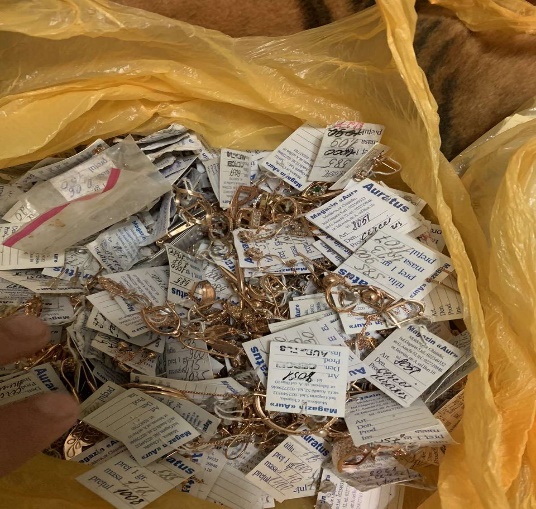 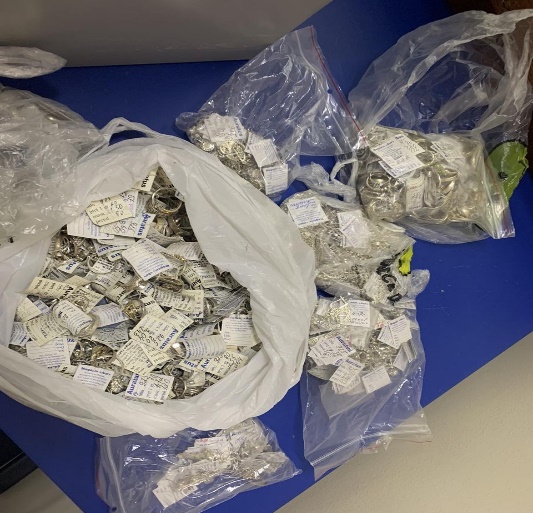 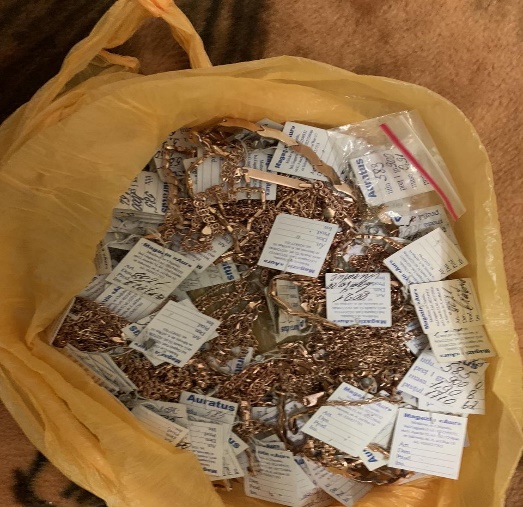 Nr. d/oCodul fiscal al contribuabiluluiSuma obligației fiscale la 31.12.2019 ( mii lei )Data RCF  conform înscrierilor din SIA CCC Comunicarea cu organele de dreptDocumentele care au fost prezentate de SFS la solicitarea echipei de audit a CCDocumentele care au fost prezentate de SFS la solicitarea echipei de audit a CCDocumentele care au fost prezentate de SFS la solicitarea echipei de audit a CCNr. d/oCodul fiscal al contribuabiluluiSuma obligației fiscale la 31.12.2019 ( mii lei )Data RCF  conform înscrierilor din SIA CCC Comunicarea cu organele de dreptRăspunsul PCCOCS/CNA/ Procuraturii despre rezultatele examinării denunțuluiDocumentul intern SFS, SCAD nr. /dataOrdonanțele privind intentarea cauzei penale/Deciziile instanțelor de judecată/încheierea executorului judecătoresc11011600028078516,424.1405.04.2017Denunțul SFS către PCCOCS:Scr. SFS nr. 26-12/2-09/1378 din 22.05.2017-DI004274C9 din 28.12.2017Încheierea privind restituirea documentului executoriu nr. 020s-679/17 din 28.12.2017 21005600046866458,404.5318.04.2017Denunțul SFS către PCCOCS: Scr. SFS nr. 26-12/1-09/1/1714 din 02.06.2017  -DI00481180 din 19.02.2018Încheierea privind restituirea documentului executoriu nr. 033s-74/18 din 09.02.2018 31012600008327452,388.6812.04.2017Denunțul SFS către PCCOCS: Scr. SFS nr. 26-12/2-09/1-1320 din 05.06.2017  -DI0040729D din 11.12.2017Încheierea privind restituirea documentului executoriu nr. 021s-419/2017 din 07.12.2017 41009611002435425,582.7020.02.2017Denunțul SFS către PCCOCS: Scr. SFS nr. 26-12/1-09/1-164 din 10.04.2017  -DI00379161 din 14.11.2017Încheierea privind restituirea documentului executoriu nr. 005-45s/17 din 29.09.2018 51014600014715396,370, 416.06.2016Denunțul SFS către PCCOCS: Scr. SFS nr. 26-12/2-09-785 din 19.01.2018  -DI003721E5 din 07.11.2017 DI00373155 din 08.11.2017 DI007691CE din 20.11.2018Hotărârea Curții de Apel Chișinău privind intentarea procesului de insolvabilitate(dosarul nr. 2i-515/17)51014600014715396,370, 408.12.2017Denunțul SFS către PCCOCS: Scr. SFS nr. 26-12/2-09-785 din 19.01.2018  -DI004070CB din 11.12.2017Hotărârea Curții de Apel Chișinău privind intentarea procesului de insolvabilitate(dosarul nr. 2i-515/17)61003600055936312,784.0612.09.2017Denunțul SFS către PCCOCS: Scr. SFS nr. 26-12/2-09-7208 din 17.10.2017 -DI00752672 din 01.11.2018Încheierea privind restituirea documentului executoriu din 29.10.2018 71014600000200275,626.66În SIA CCC nu se atestă înscrieri în anii  2015-2016 Scrisoarea SFS către CNA nr. 67/3-08-22/3 din 25.11.2015, s-au remis Actele de control fiscal nr. 1-714891 și nr. 1-714890 din 25.09.2015 -DI0052109A din 29.03.2018Încheierea privind restituirea documentului executoriu nr. S041-613/2017 din 27.03.201881015607000907211,475.7118.07.2016Sesizarea SFS către Procuratura sect. Râșcani, mun. Chișinău nr. 01-7/2-12-275 din 23.08.2016-DI001410CC din 22.03.2017Încheierea privind restituirea documentului executoriu nr. 034S-427/2017 din 16.03.2017 91012600027399185,144.7507.07.2017Denunțul SFS către PCCOCS: Scr. SFS nr. 26-22-09-6103 din 19.09.2017 -DI00533173 din 10.04.2018Încheierea privind restituirea documentului executoriu nr. 068s-504R/18 din 14.03.2018101013600012208177,161.4810.03.2017Scrisoarea SFS către CNA nr. 67/3-08-135 din 22.01.2016, s-au remis 4 Acte de control fiscal din 20.01-22.01.2016 pentru 3 contribuabili;Scrisoarea SFS către PCCOCS nr. 67-3-09-503 din -07.03.2017, s-au remis 3 Acte de control fiscal din 17.02-21.02.2017 pentru 3 contribuabili. -DI007490A5 din 29.10.2018Încheierea privind restituirea documentului executoriu nr. S041-144/2018 din 03.10.2018111012600014168139,336.5210.03.2017Scrisoarea SFS către CNA nr. 67/3-08-135 din 22.01.2016, s-au remis 4 Acte de control fiscal din 20.01-22.01.2016 pentru 3 contribuabili;Scrisoarea SFS către PCCOCS nr. 67-3-09-503 din -07.03.2017, s-au remis 3 Acte de control fiscal din 17.02-21.02.2017 pentru 3 contribuabili. -DI008503B9 din 21.02.2019 Încheierea privind restituirea documentului executoriu nr.046s-307/19  din 20.02.2019121011600020876131,842.0019.07.2016Denunțul SFS către PCCOCS: Scr. SFS nr. 74/2/2-8765 din 20.09.2016  -DI0073738B din 16.10.2018Încheierea privind restituirea documentelor executorii nr. 119s-941/2018 din 03.10.2018 și nr. 119s-1049/2018 din 30.11.2018131014607001594118,805.9419.07.2016-Scrisoarea PCCOCS către SFS nr. 18-92215-885 din 26.01.2017, se menționează că careva hotărâre nu a fost adoptată, urmărirea penală fiind în derulareDI00775143 din 27.11.2018Încheierea privind restituirea documentului executoriu nr. 018s-1102/16 din 14.11.201614100660000963198,817.9807.03.2017Scrisoarea SFS către PCCOCS nr. 67-3-09-503 din  07.03.2017, s-au remis 3 Acte de control fiscal din 17.02-21.02.2017 pentru 3 contribuabili-DI00784104 din 07.12.2018Încheierea privind restituirea documentului executoriu nr. S041-269/2018 din 03.12.201815101560000560489,016.6825.05.2017Denunțul SFS către PCCOCS: Scr. SFS nr. 26-12/1-09/2-09/3005 din 12.07.2017  -DI007092C3 din 14.09.2018Încheierea privind restituirea documentului executoriu nr. 021s-313r/2018 din 14.08.201816101460000870188,871.3019.07.2016Scrisoarea SFS nr. 26-12/1-3261 din 19.03.2019 către PCCOCS:Cererea privind intentarea acțiunii civile, recunoașterea ca parte civilă și încasarea prejudiciului la BPN (în cadrul procesului penal)  -DI0086810F din 12.03.2019 Încheierea privind restituirea documentului executoriu nr. 149s-1029r/2019 din 18.02.2019Cerința/recomandareaMăsurile întreprinseStatutul implementării cerinței/recomandăriiStatutul implementării cerinței/recomandăriiStatutul implementării cerinței/recomandăriiCerința/recomandareaMăsurile întreprinsereali-zatparțial realizatnerea-lizatcerința 2.5.1.: Examinarea rezultatelor auditului și aprobarea unui plan de măsuri în vederea înlăturării deficiențelor constatate de audit, întreprinderea acțiunilor de rigoare pentru implementarea recomandărilor din Raportul de auditSFS a examinat rezultatele auditului și a aprobat Planul de măsuri în baza Ordinului conducerii SFS nr.212 din 12.07.2017 „Cu privire la măsurile de executare a Hotărârii Curții de Conturi nr.20”, prin care au fost stabilite acțiuni concrete de implementare a cerințelor și recomandărilor din Hotărârea Curții de Conturi și Raportul de audit. vcerința 2.5.2./recomandarea nr. 2: Monitorizarea permanentă a conformității aplicării sechestrelor asupra bunurilor contribuabililor restanțieri și examinarea periodică a rapoartelor privind rezultatele aplicării acestei măsuri de către subdiviziunile sale.În anul 2017, conducerea SFS, prin Indicațiile interne, a dispus structurilor responsabile întreprinderea unui șir de măsuri în scopul eficientizării procesului de executare silită, în rezultatul cărora, la situația din 31.08.2017, au fost încasate 677,6 mil. lei, sau cu 51,3 mil.lei mai mult față de situația din 31.08.2016. De asemenea, a fost analizată și prezentată conducerii SFS informația cu privire la inventarierea bunurilor sechestrate, iar neregulile identificate au impus instituirea unor activități de control suplimentare.vcerința 2.5.3./recomandarea nr. 4: Elaborarea și aprobarea, în comun cu alte autorități de resort, a reglementărilor și responsabilităților exhaustive în aspect instituțional privind modul de comercializare a bunurilor sechestrate, inclusiv a valorilor mobiliare.Potrivit Legii cu privire la modificarea unor acte legislative nr. 178  din  26.07.2018, a  fost modificat art. 203 „Comercializarea bunurilor sechestrate” din Codul fiscal, fiind  instituit un nou mecanism de comercializare a bunurilor sechestrate. În contextul modificărilor efectuate, responsabilitatea pentru comercializarea   bunurilor revine contribuabilului, după coordonarea cu SFS și cu acceptul  acestuia. Auditul constată că implementarea acestui  mecanism creează deficiențe privind comercializarea bunurilor sechestrate, întrucât contribuabilii nu sunt cointeresați să comercializeze bunurile sechestrate, a căror valoare la situația din 31.12.2019 a însumat 114,0 mil. lei. Astfel, în perioada desfășurării auditului conformității, SFS a înaintat Ministerului Finanțelor, prin scrisoarea nr. 26-12/1-10/14842 din 13 iunie 2020, propuneri de modificare a art. 203 din Codul fiscal, aferent stabilirii unui termen maxim pentru comercializarea bunurilor de către contribuabil.    vcerința 2.5.4./recomandarea nr. 5: Intensificarea exercitării controalelor fiscale de rigoare la executorii judecătorești asupra respectării cadrului normativ aferent.Prin Ordinul SFS nr.236 din 31.07.2017, a fost aprobată Instrucțiunea cu privire la efectuarea controlului respectării prevederilor legale de către executorii judecătorești.  În anul 2017, SFS: a efectuat 27 de controale fiscale tematice referitor la acțiunile de executare silită de către executorii judecătorești, fiind calculate suplimentar la buget 583,6 mii lei;a planificat 142 de controale fiscale prin metoda de verificare totală la executorii judecătorești, iar pe parcursul anilor 2017-2018 au fost definitivate 140 de controale fiscale. Ca rezultat, au fost calculate suplimentar la buget 1505,9 mii lei. Totodată, se comunică că doi executori judecătorești au fost excluși din lista controalelor pentru anii 2017-2018, în temeiul aplicării prevederilor art. 16 din Legea nr. 180 din 26.07.2018 privind declararea voluntară și stimularea fiscală.În anul 2019, SFS a efectuat vizite fiscale la 34 de executori judecătorești, în scopul contrapunerii și verificării informației ce ține de avansurile efectuate de către SFS, precum și de acțiunile întreprinse și inacțiunile admise, ca rezultat, fiind restituite la buget sumele achitate în avans de 421, 4 mii lei.      vrecomandarea nr. 1: Să  dispună elaborarea și aprobarea unui plan de măsuri în vederea îmbunătățirii rezultatelor  acțiunilor de executare silită a obligațiilor fiscale restante.Măsurile de îmbunătățire a rezultatelor acțiunilor de executare silită a obligațiilor fiscale restante au fost elaborate și aprobate prin Ordinul SFS nr.212 din 12.07.2017 „Cu privire la măsurile de executare a Hotărârii Curții de Conturi nr.20”.vrecomandarea nr. 3: Să aprobe reglementări și să dispună responsabilități exhaustive părților implicate (funcționarul fiscal, contribuabilul restanțier, APL) în cazul aplicării sechestrelor asupra roadei anului viitor, pentru evitarea înstrăinării acesteia.SFS comunică că a fost remisă DGAF și DGACM o circulară cu privire la aprobarea reglementărilor și responsabilităților părților în cazul aplicării sechestrului asupra roadei viitoare, în vederea aplicării conforme a art.2011 din Codul fiscal „Executarea silită a producției agricole nerecoltate (viitoare)”.De asemenea, s-a dispus structurilor de referință:să efectueze, trimestrial, verificarea notificărilor în Registrul producției agricole sechestrate și, după caz, notificările la oficiul cadastral;să prezinte, odată cu Raportul cu privire la rezultatele verificării sechestrelor, și copiile actelor procedurale întocmite pe fiecare contribuabil în parte, etc.vrecomandarea nr. 6: Să asigure revizuirea clauzelor contractuale cu entitățile de evaluare prin includerea expresă a termenului de prezentare a rapoartelor de evaluare asupra bunurilor sechestrate.A fost elaborat un model nou de contract, în care a fost prevăzut (pct.3.2.2.) termenul de 30 de zile pentru raportarea rezultatului evaluărilor bunurilor sechestrate de către evaluator în adresa SFS. Totodată, prin Ordinul SFS nr.305 din 30.08.2017, a fost aprobat Regulamentul cu privire la organizarea procesului de evaluare și comercializare a bunurilor imobile sechestrate de către SFS. vConcluzie: Analizând și sistematizând acțiunile întreprinse de SFS de la ultima evaluare efectuată de CCRM asupra procesului de executare silită, rezumăm că cele 4 cerințe și 6 recomandări înaintate au fost executate integral de către SFS și se propun spre excludere din regim de monitorizare. Astfel, au fost efectuate un șir de acțiuni, în speță:a fost aprobat planul de măsuri, prin care s-au stabilit acțiuni concrete de implementare a cerințelor și recomandărilor înaintate prin Hotărârea CCRM;a fost aprobat un set de acte interne și legislative aferente proceselor aplicării sechestrelor și comercializării bunurilor contribuabililor restanțieri, în vederea exercitării controalelor fiscale de rigoare la executorii judecătorești privind  corectitudinea achitării la buget a mijloacelor provenite din executarea silită ; părților responsabile, inclusiv,  funcționarul fiscal, contribuabilul restanțier, APL în cazul aplicării sechestrelor asupra roadei anului viitor, pentru evitarea înstrăinării acesteia, etc.Notă: Cu referire la ajustările cadrului normativ aferent sechestrării și comercializării bunurilor, echipa de audit constată deficiențe în aplicarea acestuia, fapt care a condiționat sechestrarea bunurilor în valoare de 90,73 mil. lei, dintre care au fost comercializate bunuri în valoare de doar 1,06 mil.lei, ce reprezintă 1,16 %. Ca rezultat, stocul bunurilor sechestrate și necomercializate cumulativ la situația din 31.12.2019 a constituit 114,6 mil.lei.   a fost elaborat un model nou de contract, în care a fost prevăzut termenul de 30 de zile pentru raportarea rezultatului evaluărilor bunurilor sechestrate de către evaluator în adresa SFS.Concluzie: Analizând și sistematizând acțiunile întreprinse de SFS de la ultima evaluare efectuată de CCRM asupra procesului de executare silită, rezumăm că cele 4 cerințe și 6 recomandări înaintate au fost executate integral de către SFS și se propun spre excludere din regim de monitorizare. Astfel, au fost efectuate un șir de acțiuni, în speță:a fost aprobat planul de măsuri, prin care s-au stabilit acțiuni concrete de implementare a cerințelor și recomandărilor înaintate prin Hotărârea CCRM;a fost aprobat un set de acte interne și legislative aferente proceselor aplicării sechestrelor și comercializării bunurilor contribuabililor restanțieri, în vederea exercitării controalelor fiscale de rigoare la executorii judecătorești privind  corectitudinea achitării la buget a mijloacelor provenite din executarea silită ; părților responsabile, inclusiv,  funcționarul fiscal, contribuabilul restanțier, APL în cazul aplicării sechestrelor asupra roadei anului viitor, pentru evitarea înstrăinării acesteia, etc.Notă: Cu referire la ajustările cadrului normativ aferent sechestrării și comercializării bunurilor, echipa de audit constată deficiențe în aplicarea acestuia, fapt care a condiționat sechestrarea bunurilor în valoare de 90,73 mil. lei, dintre care au fost comercializate bunuri în valoare de doar 1,06 mil.lei, ce reprezintă 1,16 %. Ca rezultat, stocul bunurilor sechestrate și necomercializate cumulativ la situația din 31.12.2019 a constituit 114,6 mil.lei.   a fost elaborat un model nou de contract, în care a fost prevăzut termenul de 30 de zile pentru raportarea rezultatului evaluărilor bunurilor sechestrate de către evaluator în adresa SFS.Concluzie: Analizând și sistematizând acțiunile întreprinse de SFS de la ultima evaluare efectuată de CCRM asupra procesului de executare silită, rezumăm că cele 4 cerințe și 6 recomandări înaintate au fost executate integral de către SFS și se propun spre excludere din regim de monitorizare. Astfel, au fost efectuate un șir de acțiuni, în speță:a fost aprobat planul de măsuri, prin care s-au stabilit acțiuni concrete de implementare a cerințelor și recomandărilor înaintate prin Hotărârea CCRM;a fost aprobat un set de acte interne și legislative aferente proceselor aplicării sechestrelor și comercializării bunurilor contribuabililor restanțieri, în vederea exercitării controalelor fiscale de rigoare la executorii judecătorești privind  corectitudinea achitării la buget a mijloacelor provenite din executarea silită ; părților responsabile, inclusiv,  funcționarul fiscal, contribuabilul restanțier, APL în cazul aplicării sechestrelor asupra roadei anului viitor, pentru evitarea înstrăinării acesteia, etc.Notă: Cu referire la ajustările cadrului normativ aferent sechestrării și comercializării bunurilor, echipa de audit constată deficiențe în aplicarea acestuia, fapt care a condiționat sechestrarea bunurilor în valoare de 90,73 mil. lei, dintre care au fost comercializate bunuri în valoare de doar 1,06 mil.lei, ce reprezintă 1,16 %. Ca rezultat, stocul bunurilor sechestrate și necomercializate cumulativ la situația din 31.12.2019 a constituit 114,6 mil.lei.   a fost elaborat un model nou de contract, în care a fost prevăzut termenul de 30 de zile pentru raportarea rezultatului evaluărilor bunurilor sechestrate de către evaluator în adresa SFS.Concluzie: Analizând și sistematizând acțiunile întreprinse de SFS de la ultima evaluare efectuată de CCRM asupra procesului de executare silită, rezumăm că cele 4 cerințe și 6 recomandări înaintate au fost executate integral de către SFS și se propun spre excludere din regim de monitorizare. Astfel, au fost efectuate un șir de acțiuni, în speță:a fost aprobat planul de măsuri, prin care s-au stabilit acțiuni concrete de implementare a cerințelor și recomandărilor înaintate prin Hotărârea CCRM;a fost aprobat un set de acte interne și legislative aferente proceselor aplicării sechestrelor și comercializării bunurilor contribuabililor restanțieri, în vederea exercitării controalelor fiscale de rigoare la executorii judecătorești privind  corectitudinea achitării la buget a mijloacelor provenite din executarea silită ; părților responsabile, inclusiv,  funcționarul fiscal, contribuabilul restanțier, APL în cazul aplicării sechestrelor asupra roadei anului viitor, pentru evitarea înstrăinării acesteia, etc.Notă: Cu referire la ajustările cadrului normativ aferent sechestrării și comercializării bunurilor, echipa de audit constată deficiențe în aplicarea acestuia, fapt care a condiționat sechestrarea bunurilor în valoare de 90,73 mil. lei, dintre care au fost comercializate bunuri în valoare de doar 1,06 mil.lei, ce reprezintă 1,16 %. Ca rezultat, stocul bunurilor sechestrate și necomercializate cumulativ la situația din 31.12.2019 a constituit 114,6 mil.lei.   a fost elaborat un model nou de contract, în care a fost prevăzut termenul de 30 de zile pentru raportarea rezultatului evaluărilor bunurilor sechestrate de către evaluator în adresa SFS.Concluzie: Analizând și sistematizând acțiunile întreprinse de SFS de la ultima evaluare efectuată de CCRM asupra procesului de executare silită, rezumăm că cele 4 cerințe și 6 recomandări înaintate au fost executate integral de către SFS și se propun spre excludere din regim de monitorizare. Astfel, au fost efectuate un șir de acțiuni, în speță:a fost aprobat planul de măsuri, prin care s-au stabilit acțiuni concrete de implementare a cerințelor și recomandărilor înaintate prin Hotărârea CCRM;a fost aprobat un set de acte interne și legislative aferente proceselor aplicării sechestrelor și comercializării bunurilor contribuabililor restanțieri, în vederea exercitării controalelor fiscale de rigoare la executorii judecătorești privind  corectitudinea achitării la buget a mijloacelor provenite din executarea silită ; părților responsabile, inclusiv,  funcționarul fiscal, contribuabilul restanțier, APL în cazul aplicării sechestrelor asupra roadei anului viitor, pentru evitarea înstrăinării acesteia, etc.Notă: Cu referire la ajustările cadrului normativ aferent sechestrării și comercializării bunurilor, echipa de audit constată deficiențe în aplicarea acestuia, fapt care a condiționat sechestrarea bunurilor în valoare de 90,73 mil. lei, dintre care au fost comercializate bunuri în valoare de doar 1,06 mil.lei, ce reprezintă 1,16 %. Ca rezultat, stocul bunurilor sechestrate și necomercializate cumulativ la situația din 31.12.2019 a constituit 114,6 mil.lei.   a fost elaborat un model nou de contract, în care a fost prevăzut termenul de 30 de zile pentru raportarea rezultatului evaluărilor bunurilor sechestrate de către evaluator în adresa SFS.Concluzie: Analizând și sistematizând acțiunile întreprinse de SFS de la ultima evaluare efectuată de CCRM asupra procesului de executare silită, rezumăm că cele 4 cerințe și 6 recomandări înaintate au fost executate integral de către SFS și se propun spre excludere din regim de monitorizare. Astfel, au fost efectuate un șir de acțiuni, în speță:a fost aprobat planul de măsuri, prin care s-au stabilit acțiuni concrete de implementare a cerințelor și recomandărilor înaintate prin Hotărârea CCRM;a fost aprobat un set de acte interne și legislative aferente proceselor aplicării sechestrelor și comercializării bunurilor contribuabililor restanțieri, în vederea exercitării controalelor fiscale de rigoare la executorii judecătorești privind  corectitudinea achitării la buget a mijloacelor provenite din executarea silită ; părților responsabile, inclusiv,  funcționarul fiscal, contribuabilul restanțier, APL în cazul aplicării sechestrelor asupra roadei anului viitor, pentru evitarea înstrăinării acesteia, etc.Notă: Cu referire la ajustările cadrului normativ aferent sechestrării și comercializării bunurilor, echipa de audit constată deficiențe în aplicarea acestuia, fapt care a condiționat sechestrarea bunurilor în valoare de 90,73 mil. lei, dintre care au fost comercializate bunuri în valoare de doar 1,06 mil.lei, ce reprezintă 1,16 %. Ca rezultat, stocul bunurilor sechestrate și necomercializate cumulativ la situația din 31.12.2019 a constituit 114,6 mil.lei.   a fost elaborat un model nou de contract, în care a fost prevăzut termenul de 30 de zile pentru raportarea rezultatului evaluărilor bunurilor sechestrate de către evaluator în adresa SFS.